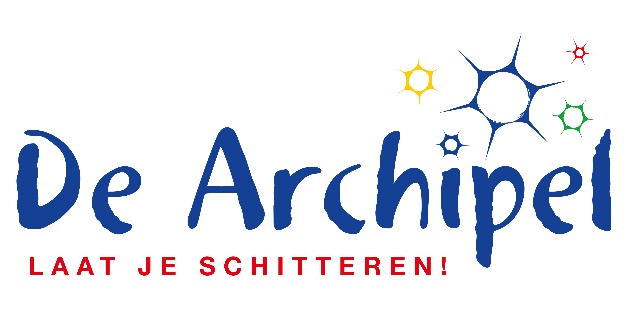 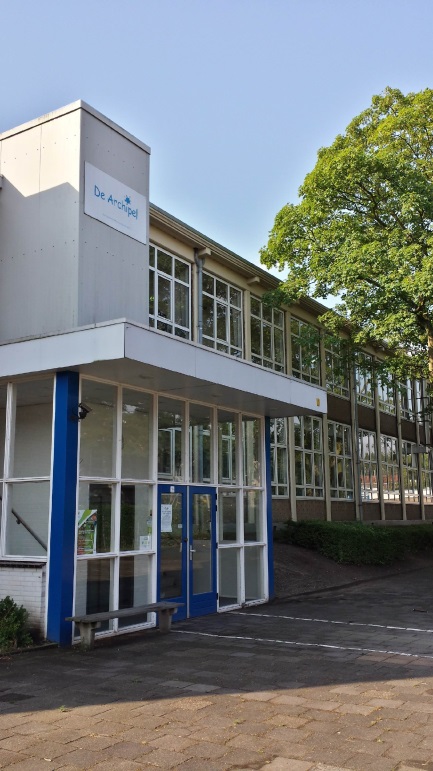 VoorwoordDeze schoolgids is gemaakt voor u, ouders en verzorgers van onze huidige leerlingen. U vindt in deze gids informatie over onze visie, het onderwijsprogramma en de leerlingenzorg. Daarnaast staan ook alle praktische zaken zoals schooltijden, vakanties en vervoer van en naar school in deze gids. Graag horen we van u wanneer u suggesties heeftt voor verbetering van deze gids.Deze schoolgids kunt u ook vinden op onze website: www.archipelrotterdam.nl. Op onze website vindt u veel actuele en uitgebreide informatie over de school.De Archipel is een openbare cluster 4-school voor speciaal onderwijs en valt onder Stichting BOOR, Bestuur Openbaar Onderwijs Rotterdam (zie www.stichtingboor.nl) Wij wensen uw kind dit schooljaar een goede en plezierige tijd op De Archipel.Namens het team van De Archipel,Marjon StolwerkDirectie De Archipel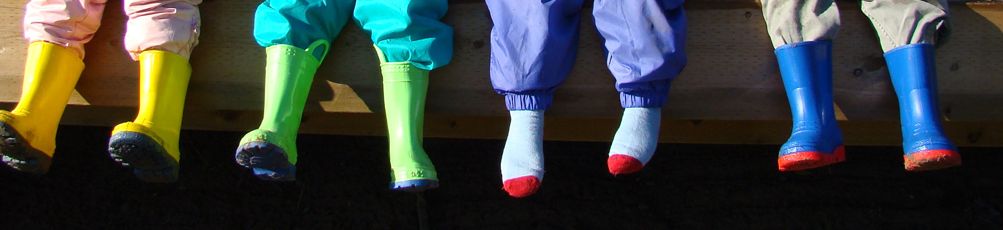 Algemene informatieOnderwijsvisie en schoolconcept van De ArchipelSommige kinderen komen op de reguliere basisscholen niet tot hun recht, ondanks goede zorg en begeleiding. Hier kunnen verschillende dingen aan ten grondslag liggen.Bij passend onderwijs gaat het erom dat ieder kind de kans krijgt zich op de beste manier te ontwikkelen op de beste onderwijsplek. Daarom kijken we niet naar de problemen, maar naar de mogelijkheden en  gaat het er om wat het kind wèl kan. Dit aanbod van passend onderwijs  wordt gerealiseerd door een intensievere samenwerking tussen het speciaal onderwijs en het reguliere onderwijs. In onze onderwijsregio zijn wij daarom actief in verschillende samenwerkingsverbanden. De Archipel biedt, vanuit kennis en ervaring, speciaal onderwijs en begeleiding aan kinderen met ontwikkelings- of gedragsproblemen en/of psychiatrische problemen.Rekening houdend met de stimulerende  en belemmerende factoren van het kind wordt er een positieve bijdrage geleverd aan de groei en ontwikkeling van het kind. De school heeft een duidelijk sociaal en gestructureerd klimaat waarbinnen het kind zich thuis kan voelen en op een positieve manier verder kan ontwikkelen. Dit klimaat is gestoeld op de aanpak Wijzer Onderwijs, die als rode draad dient binnen ons onderwijs.In ons onderwijs richten we ons op het behalen van de kerndoelen van het basisonderwijs. Voor de volgende leerlingen kunnen we géén passend aanbod realiseren:Leerlingen met een psychiatrische hulpvraag die buiten de macht van het onderwijs ligt. Een leerling moet in staat zijn te functioneren in een groep van 12 tot 14 leerlingen en deel kunnen nemen aan het onderwijsproces.Leerlingen met een gedrags- en of psychiatrische stoornis in combinatie met ernstig fysieke beperkingen.Leerlingen waarbij de zorgvraag groter is dan wij in onze onderwijssetting kunnen bieden.Leerlingen waarbij de problematiek is gefocust op agressief gedrag. Om gebruik te maken van een plek binnen het speciaal onderwijs heeft de leerling een toelaatbaarheidsverklaring nodig. Deze zogeheten TLV-en worden afgegeven door de samenwerkingsverbanden. Hier gelden criteria voor die het samenwerkingsverband hanteert. De school valt onder Stichting Bestuur Openbaar Onderwijs Rotterdam (Stichting BOOR)Schiekade 343032 AJ RotterdamPostbus 230583001 KB RotterdamStichting BOOR biedt kwaliteitsonderwijs voor kinderen uit Rotterdam en omgeving. Onderwijs dat onderscheidend en innovatief is. Onderwijs vanuit het perspectief van het kind: maximale kansen biedend, talenten vergrotend en rekening houdend met kinderrechten. Onderwijs dat kinderen maakt tot volwassen wereldburgers die bijdragen aan een rechtvaardige samenleving.Meer informatie over Stichting BOOR vindt u op de website  www.stichtingboor.nl .Motto, Missie en Visie van De ArchipelMotto:  ‘De Archipel laat je schitteren’Missie:De Archipel biedt een veilige omgeving waar elke leerling zich optimaal, op zijn eigen manier kan ontwikkelen. Inzicht en zelfstandigheid worden ontwikkeld en vaardigheden worden eigen gemaakt om zich te kunnen ontplooien in de ondernemende maatschappij.Visie:Onze missie brengen we ten uitvoer door middel van positieve en individuele aandacht voor de leerlingen, ouders en personeel. Door de kleinschaligheid zijn wij in staat om iedere leerling, ouder en collega te zien en te waarderen. De nadruk wordt gelegd op positief gedrag. Dit doen we door het gebruik van onze basisaanpak Wijzer Onderwijs, de methodieken Rots en Water en RADAR.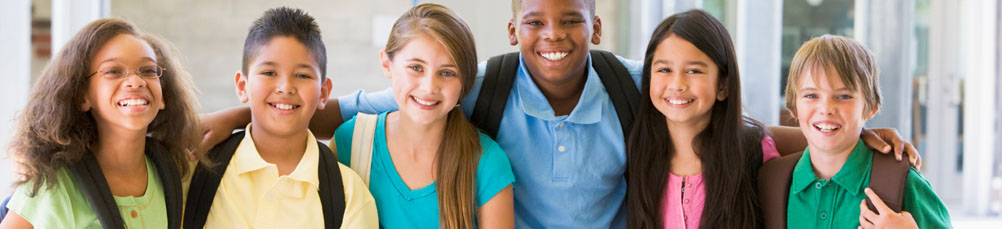 Schoolorganisatie Het onderwijsbeleidAlle leerlingen van De Archipel hebben hun eigen, persoonlijke problematiek. Dit vraagt van alle medewerkers een speciale basishouding:begrip voor het soms ongrijpbare gedrag van de leerlingvertrouwen hebben in een positieve ontwikkeling van ieder kindpositief benaderen van de leerlingenkunnen variëren in didactische en pedagogische werkwijzenUnitbeschrijvingDe Archipel biedt onderwijs aan leerlingen met een ondersteuningsvraag die beantwoord wordt in een onderwijs omgeving op basis van een internaliserend klimaat. Daarnaast is er voor een beperkte groep leerlingen een klimaat gerealiseerd wat hier van afwijkt.  Dit laatst genoemde wordt jaarlijks geëvalueerd en waar mogelijk gecontinueerd.  Mocht het aanbod binnen de mogelijkheden van de school ontoereikend zijn, wordt er met collegascholen gezocht naar een passende onderwijsomgeving.  De klimaatbeschrijving kunt u op de website terugvinden. Hierin staan de specifieke pedagogische aanpakken en doelen vermeld. BasisaanpakOp De Archipel wordt gewerkt vanuit de aanpak “Wijzer Onderwijs”. Een aanpak die speciaal gericht is op begeleiding van onze leerlingen.  Binnen De Archipel wordt deze aanpak in het groepshandelingsplan als uitgangspunt gebruikt bij het beschrijven van het onderwijsleerklimaat van elke groep. Begrippen die u hierbij steeds tegenkomt zijn:veiligheidacceptatieverduidelijkingvoorspelbaarheid en structuurEén van de basisvoorwaarden voor elke leerling om zich te kunnen ontwikkelen is een gevoel van veiligheid. Door hun complexe problematiek hebben veel kinderen dit gevoel van veiligheid verloren. De Archipel realiseert een klimaat waarin angsten en onzekerheden bij kinderen zoveel mogelijk kunnen worden overwonnen, waarbinnen een klimaat van veiligheid en acceptatie ontstaat, kinderen (weer) durven nieuwsgierig te zijn en de wereld te onderzoeken en leren om op positieve wijze contacten met anderen aan te gaan. Bewust streven we het opdoen van succeservaringen na. De ontwikkeling van sociale vaardigheden is een vast onderdeel van het programma. Acceptatie van het kind en begrip voor de manier waarop een stoornis zich kan uiten, blijkt uit de manier waarop we de leerlingen benaderen en hen helpen zich te ontwikkelen. Structuur bieden wil zeggen: voorspelbaar zijn, betekenis verlenen en dingen duidelijk maken. Duidelijkheid wordt geboden door de rustige inrichting van de lokalen, door de manier waarop de leerkracht de activiteiten aanbiedt, de manier waarop leerkrachten spreken met en over de kinderen, de voorspelbaarheid in het consequente gedrag van de groepsleiding, etc. Deze voorspelbaarheid leidt er toe dat kinderen zich veilig voelen.En wie zich veilig voelt, stelt zich open op en kan zich ontwikkelen.Wij streven er naar onze groepen zo in te delen dat er binnen de groep maximaal gewerkt wordt op drie verschillende niveaus. Bij het indelen van de groepen wordt zoveel mogelijk gekeken naar het uitstroomprofiel en de onderwijs ondersteuningsbehoeften.Onze uitstroomprofielen zijn: Praktijkonderwijs, VMBO en HAVO.Aanbod deskundigheid Naast datgene wat de wetgever van ons vraagt, hebben we als school ook een duidelijk beeld van de deskundigheid van ons personeel  die ten goede komt aan onze leerlingen. Het schoolteam heeft een duidelijke visie op kwaliteit en deskundigheid. Scholing en professionalisering zijn een blijvend aandachtspunt van de directie en de betrokkenen.Zorg en onderwijs worden in nauwe samenwerking  verzorgd door het zorgteam.Het zorgteam Op school hebben u en uw kind contact met de volgende mensen:De leerkracht is de eerst verantwoordelijke voor het wel en wee van de kinderen in de klas. Hij of zij bouwt aan een vertrouwensrelatie met de kinderen, die de basis is voor een succesvol onderwijskundig proces.De onderwijsassistent assisteert de leerkracht bij de dagelijkse onderwijspraktijk.Uw kind krijgt gymles van een vakleerkracht bewegingsonderwijs.Heeft uw kind problemen met praten (communiceren) of met (mondelinge) taal in het algemeen, dan kan het ondersteuning van de logopedist krijgen. Heeft uw kind moeite met de grove of de fijne motoriek, dan kan uw kind in aanmerking komen voor behandeling door de Cesartherapeut.Er werken nog meer mensen op school, met wie u meer of minder direct contact zult hebben.Een orthopedagoog of gz- psycholoog is eindverantwoordelijk voor de behandelingen van de leerlingen op school. Ook ondersteunt deze het hele team bij opvoedkundige vragen. De school heeft hierin een intensieve samenwerking met bureau PAAP. De intern begeleider begeleidt de leerkrachten om zodoende de kwaliteit van het onderwijs (nog meer) te verbeteren.De administratief medewerker is vaak het eerste aanspreekpunt in de contacten met school. Zij verzorgt alle administratieve taken die bij de school horen.De maatschappelijk werker is een belangrijke schakel in het contact tussen ouders en school. Via deze persoon kunnen zaken over school en thuis worden uitgewisseld.De conciërge zorgt ervoor dat de school en omgeving voor leerlingen en personeel een prettige en veilige werkplek is.De jeugdarts van CJG Rotterdam Rijnmond bewaakt de gezondheid van onze leerlingen.De afdelingsleider regelt de dagelijkse gang van zaken op de locatie.De locatiedirecteur heeft de leiding over de school en vormt de schakel tussen bestuur, bovenschoolsmanager en de teams. Daarnaast vertegenwoordigt de locatieleider de school extern in bijvoorbeeld de samenwerkingsverbanden.Op onze school werken jaarlijks diverse stagiairs. De begeleiding van de stagiairs is in handen van een stagebegeleider vanuit de opleiding en de begeleidende schoolmedewerker(s).Een aantal deskundigen worden hieronder nader toegelicht.CesartherapieNaast het scheppen van een goed pedagogisch klimaat en het bevorderen van de cognitieve ontwikkeling wordt in alle groepen uiteraard ook aandacht besteed aan de motorische ontwikkeling van de  kinderen.De fijne motoriek wordt goed geobserveerd en met behulp van de adviezen van de Cesartherapeut kunnen kinderen ook in de groep extra begeleid worden. Aan de ontwikkeling van de grove motoriek wordt, behalve door aandacht te schenken aan de vaste onderdelen bewegingsonderwijs en zwemonderwijs, ook tijdens het buitenspelen structureel aandacht gegeven. Begeleiding van uw kind door de Cesartherapeut is mogelijk indien door de huisarts van uw kind een verwijzing is afgegeven.LogopedieDe mogelijkheid tot het krijgen van logopedie is eveneens aanwezig. Logopedie richt zich op het vergroten van de communicatieve redzaamheid van de leerlingen, waardoor de leerling optimaal kan profiteren van het onderwijs. Dit gebeurt door het aanleren van communicatieve voorwaarden en vaardigheden, het werken aan verstaanbaar spreken, stimuleren van het fonemisch bewustzijn, ontwikkeling van taalbegrip en taalproductie. Hierbij wordt, indien nodig, gebruik gemaakt van ondersteunde communicatie in de vorm van Nederlands met Gebaren (NmG) of visuele ondersteuning (picto’s). De logopedist geeft adviezen aan leerkrachten en ouders met betrekking tot de spraak-taalontwikkeling en is betrokken bij het taalonderwijs.  Er is een logopedist van Logopedisch Spectrum Nederland binnen de school aanwezig. 
Wanneer voor de leerling logopedie gewenst is, is er een verwijsbrief van de huisarts nodig, omdat dit vergoed moet worden door de zorgverzekering van de leerling. De behandeling kan dan plaatsvinden op school. Het kan zijn dat er na aanmelding voor de logopedie niet direct geplaatst kan worden of dat er geen ruimte is bij deze praktijk. De leerling kan door Logopedisch Spectrum Nederland op de wachtlijst geplaatst worden. De school kan u adviseren om op zo’n moment ook extern naar mogelijkheden te zoeken.Schoolplan Het schoolplan wordt elke 4 jaar vastgesteld en ligt voor ouders ter inzage op school.Het plan bestaat uit twee delen, te weten:Het algemene gedeelte waarin zaken staan beschreven als visie, missie, identiteit, kwaliteitszorg en financiën.Het onderwijs specifieke gedeelte waarin zaken staan beschreven als het onderwijsaanbod,de gebruikte methoden, de leerlijnen en de onderwijsdoelen.GroepsplanIeder schooljaar opnieuw wordt er voor elke groep een groepsplan (GP) gemaakt. Dit groepsplan is een werkdocument voor de leerkracht waarin voor het komende schooljaar de didactische doelen zijn opgesteld. Dit document wordt halfjaarlijks geëvalueerd en eventueel bijgesteld. Per leerling wordt het zogenaamde ontwikkelingsperspectiefplan (OPP) opgesteld. OntwikkelingsperspectiefNa plaatsing op de school wordt er binnen 6 weken een ontwikkelingsperspectiefplan (OPP) opgesteld. Hierin staat wat het verwachte uitstroomniveau is en welke onderwijsdoelen een leerling per leerjaar moet behalen. Door het instroomniveau en het verwachte uitstroomniveau te verbinden ontstaat een prognose of ontwikkelingslijn voor de leerling. Het ontwikkelingsperspectief biedt de leraar een handvat om het onderwijs planmatig en doelgericht vorm te geven en is een geschikt instrument voor afstemming en communicatie tussen school, ouders en leerling. De geformuleerde doelstellingen worden binnen de loop van het schooljaar geëvalueerd en waar nodig bijgesteld. Aan het eind van het schooljaar wordt de evaluatie van het OPP besproken met ouders. Standaarden en opbrengstenDe Archipel gebruikt als LVS het programma ParnasSys en voor het bepalen van de individuele leeropbrengsten met name het leer- en ontwikkelingsvolgmodel van Cito en de methode-gebonden-toetsen. Per leerling worden alle toetsresultaten vastgelegd in het digitale volgsysteem LOVS  van Cito. Dit programma maakt het mogelijk om de resultaten in perspectief te zien door middel van grafieken, individuele- en groepsoverzichten.Gedurende vijf schooljaren worden de oud-leerlingen gevolgd. Dit geeft ons een reëel beeld of de advies- en verwijzingsprocedure goed verlopen is, mede ook of de leerlingen voldoende voorbereid zijn op de overstap naar het Voortgezet Onderwijs. Dit heeft ons de afgelopen jaren veel relevante informatie opgeleverd waarop wij ons onderwijsaanbod hebben kunnen afstemmen, maar heeft ons ook handvatten gegeven om ouders beter te kunnen betrekken bij de verwijzing. Ouders worden vanaf eind groep zeven door middel van individuele gesprekken betrokken bij de verwijzingsprocedure naar het Voortgezet Onderwijs.DossiersVan elk kind wordt een papieren  en digitaal dossier aangelegd. Hierin zitten persoonlijke gegevens, beschikkingen, overdrachtsdossiers, onderzoeksverslagen, toetsresultaten, vorderingenlijsten, observaties, enz. De gegevens uit dit dossier zijn uiteraard vertrouwelijk en worden niet zonder uw schriftelijke toestemming aan derden verstrekt. De bewaartermijn van een dossier is 5 jaar.Wanneer u inzage wenst, kunt u als ouder hierover contact opnemen met de afdelingsleider.De gegevens die de ouders aan de school verstrekken en de resultaten van toetsen en testen van het kind worden door de school gebruikt:Om school-administratieve redenen. De school is verplicht om een leerling-administratie te voeren. Deze administratieve gegevens vallen onder het vrijstellingsbesluit van de Wet Bescherming Persoonsgegevens.Voor leerlingbegeleiding. De door het kind behaalde resultaten spelen een belangrijke rol bij het begeleiden van de kinderen. Ook deze administratie is vrij van meldingsplicht door het vrijstellingsbesluit van de Wet Bescherming Persoonsgegevens.Daarnaast worden deze gegevens opgenomen in een gegevensverzameling, die de gegevens verwerkt tot statistische informatie ten behoeve van de evaluatie van het onderwijskundig beleid van de school en het gemeentelijk onderwijsbeleid. Dit vindt plaats in de Onderwijsmonitor PO/VO gemeente Rotterdam. De onderwijsmonitor levert uitsluitend geanonimiseerde statistische informatie en de daaraan ten grondslag liggende gegevensverzameling is aangemeld bij het College Bescherming Persoonsgegevens.VoortgangsregistratieElke methode heeft eigen toetsen om de leerresultaten van de kinderen te volgen.Bij goede resultaten kan naar een volgend deel worden overgestapt. Zijn de resultaten beneden verwachting, dan is extra aandacht noodzakelijk. Dit kan zijn in de vorm van klassikale herhaling, individuele extra hulp of aanvullende leerstof.Twee maal per jaar worden de vorderingen van de leerlingen gevolgd door middel van het afnemen van Citotoetsen technisch lezen, rekenen en wiskunde, spelling en begrijpend lezen. Aan de hand van de resultaten worden leerlingenbesprekingen gehouden met de IB-er, de groepsleerkracht en andere betrokken disciplines. Daarna worden de resultaten in een vergadering van de Commissie van Begeleiding (CvB)  besproken en worden, indien nodig, nieuwe adviezen geformuleerd. Aan het eind van de schoolloopbaan wordt het Drempelonderzoek afgenomen en wordt de leerling besproken met alle betrokkenen om tot een adequaat advies voor het vervolgonderwijs te komen. Per schooljaar 2019-2020 wordt het Speciaal Onderwijs ook verplicht om de landelijke eindtoets af te nemen bij zijn schoolverlaters. Dit gebeurt centraal in de maand april.De toetsgegevens worden omgezet naar scores die een beeld geven van de leervorderingen en het leerrendement van de afgelopen periode. De toetsresultaten worden verwerkt in het leerlingvolgsysteem. Dit is een overzicht van alle beschikbare toetsresultaten. Deze gegevens worden bewaard in het individueel (didactisch) dossier van de leerling. Op deze manier kan de ontwikkeling van de leerling gedurende lange termijn worden gevolgd. Stagnaties in het leerproces kunnen zo worden gesignaleerd en besproken.LeerlingvolgsysteemDe school maakt gebruik van het programma ParnasSys als leerlingvolgsysteem.  In dit systeem worden zowel de didactische als pedagogische resultaten en opbrengsten verzameld. U kunt dit zien als een digitaal dossier.De Commissie van BegeleidingDe Commissie van Begeleiding (CvB) heeft de toeziende taak binnen de school om het proces van plaatsing tot uitplaatsing te bewaken. De CvB is zodanig samengesteld dat ze kan adviseren vanuit zowel onderwijskundig als pedagogisch, psychologisch, medisch en sociaal-maatschappelijk oogpunt. Daarnaast speelt deze commissie een grote rol bij het toelaatbaarheidstraject. Zij beoordeelt of het kind nog steeds voldoet aan de toelaatbaarheidscriteria. Dit traject vindt plaats binnen bepaalde termijnen. De CvB kan bijvoorbeeld in het kader van evaluatie van het ontwikkelingsperspectiefplan (OPP), adviseren over terugplaatsing of overplaatsing naar het regulier onderwijs.De Commissie van Begeleiding bestaat uit:Schoolmaatschappelijk werker vanuit stichting MEEOrthopedagoog/ gz- psycholoog bureau PAAPIntern begeleider Leerkrachtafdelingsleider (voorzitter van de CvB)Op aanvraag van de CvB kan deze uitgebreid worden met de coördinator-schoolverlaters, schoolcontactpersoon vanuit de samenwerkingsverbanden, transitiemedewerker Jeugdzorg of schoolarts.Uitvoering Commissie van BegeleidingDe leden van de CvB verrichten indien nodig, (aanvullend) onderzoek bij de intake. Tevens begeleiden en/of volgen zij het kind tijdens de gehele schoolloopbaan.Daarnaast zien zij toe of plaatsing van het kind binnen het Speciaal Onderwijs nog steeds wenselijk of gepast is binnen de gestelde plaatsingscriteria.Het kan zijn dat er zorgen zijn over een kind die niet alleen met het leren en de school te maken hebben of dat het niet duidelijk is waar de problemen vandaan komen. Soms spelen er bij de ontwikkeling van een kind medische aspecten of omstandigheden in het gezin een rol. In die gevallen wordt het kind door de CvB besproken en worden andere disciplines gevraagd deel te nemen. Het kan voorkomen dat nader onderzoek nodig is om de oorzaak te herleiden. In enkele gevallen kan dat op school gebeuren, maar onderzoek kan ook plaatsvinden bij een andere instelling. Waar nodig wordt contact gelegd met andere instellingen. Dit gebeurt uitsluitend na overleg met de ouders. Ouders worden in dit traject begeleid. Een taak van de CvB is om zowel leerkrachten als ouders te adviseren en zo nodig te begeleiden.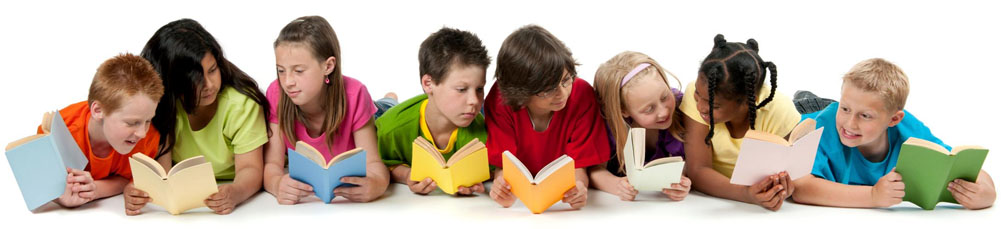 Aanmelding van uw kind op De Archipel Aanmelding voor plaatsing via Bureau Instroom Openbaar Onderwijs RotterdamBureau Instroom Openbaar Onderwijs Rotterdam verwerkt de aanmeldingen voor SO De Archipel en SO De Piloot. Bureau Instroom onderhoudt de eerste contacten met betrekking tot de aanmeldingen op de beide scholen.Op De Archipel kunnen leerlingen van 4 t/m 12 jaar voor het Speciaal Onderwijs (SO) worden aangemeld.  Voorwaarde is dat er voor de aan te melden leerling een toelaatbaarheidsverklaring (TLV) aanwezig is of aangevraagd wordt. Zonder deze TLV of TLV-in-aanvraag, kunnen geen kinderen aangemeld worden  voor De Archipel.Voor  het aanvragen van een TLV kunt u zich wenden tot het samenwerkingsverband waar de woonplaats van de leerling onder valt. De school waar uw kind momenteel verblijft kan u daar bij helpen of adviseren. Voor leerlingen die nog geen school bezoeken of die niet, of niet meer ingeschreven staan op een school, kan er ook een TLV worden aangevraagd bij het eerder genoemde Samenwerkingsverband. Een plaatsingsaanbod hangt af van de onderwijszorgbehoefte van de leerling en de mogelijkheden van De Archipel. Op basis van de afgegeven TLV wordt door de CvB van De Archipel bepaald of er een adequaat onderwijsbegeleidingsaanbod kan worden gerealiseerd, mits er plek is. Zie voor een overzicht van samenwerkingsverbandenwww.passendonderwijs.nl/samenwerkingsverbanden .Uiteraard zal een eventueel plaatsingsaanbod aan leerlingen met een TLV afhangen van de dossiergegevens.U kunt zich ook laten voorlichten over de mogelijkheden van een eventuele aanmelding op De Archipel. Contactgegevens van Bureau Instroom:Postadres:De Piloot, t.a.v. Bureau InstroomPostbus 81135, 3009 GC   RotterdamT:  010 – 420 53 14 E:  bureauinstroom@depiloot.nl W: www.depiloot.nl  ToelatingsbeleidOp basis van de TLV wordt door de Commissie van Begeleiding van De Archipel bepaald of er een adequaat behandelings- en onderwijsbegeleidingsaanbod kan worden gerealiseerd.  Aan de hand van de uitkomst van het CvB en de ervaring van de leerkracht, wordt een ontwikkelingsperspectiefplan opgesteld (OPP). Dit wordt vervolgens met de ouders besproken en voor akkoord ondertekend. Dit is de leidraad voor de leerkracht en het onderwijs.Wettelijke gevolgen voor verblijfsduur van leerlingen op De Archipel in het kader van de wetgeving Passend OnderwijsIndien uw kind met een TLV geplaatst is op De Archipel, zal er een zogenaamd ontwikkelings- perspectiefplan (OPP) opgesteld worden binnen 6 weken na plaatsing. In dit plan staat vermeld hoe we met het kind gaan werken en wat het beoogde uitstroomprofiel is. In overleg met u en de samenwerkingsverbanden zullen we van jaar tot jaar moeten beslissen of langer verblijf van uw kind op De Archipel nog aan de orde is. In grote lijnen  kan er dan besloten worden om de verblijfsduur te verlengen binnen onze school of er kan een aanbod van een onderwijsarrangement volgen op een school binnen het betreffende samenwerkingsverband. ZorgplichtOnderstaande tekst hebben wij letterlijk overgenomen om vooral duidelijkheid voor alle partijen te creëren.Per 1 augustus 2014 is de zorgplicht ingevoerd. Dit betekent dat scholen ervoor moeten zorgen dat ieder kind dat op hun school zit, of dat zich bij hun school aanmeldt, een passende onderwijsplek krijgt binnen het samenwerkingsverband (dat is een samenwerking tussen schoolbesturen die de wettelijke taak van het Passend Onderwijs samen met die scholen uitvoert). In Rotterdam is dit PPO Rotterdam (www.pporotterdam.nl). De grootste verandering voor ouders, kinderen en scholen is de zorgplicht die per 2014 in is gegaan. Deze zorgplicht geldt formeel voor de schoolbesturen en is van toepassing op kinderen die extra (lichte dan wel zware) ondersteuning nodig hebben in het onderwijs. Voorheen moesten ouders zelf op zoek naar een passende onderwijsplek voor hun kind, nu ligt deze verantwoordelijkheid bij de scholen (schoolbesturen).Bij de uitvoering van de zorgplicht moet een schoolbestuur eerst kijken wat de school zelf kan doen. Het uitgangspunt is dat de school (schoolbestuur) waarop het kind zit of is aangemeld, eerst alle mogelijkheden onderzoekt om het kind op deze school passend onderwijs te bieden.Als de school waar het kind op zit of bij aangemeld is, echt geen passend onderwijsaanbod kan realiseren, dan heeft de school zogenaamde trajectplicht. Dat betekent dat de school dan zelf voor een goede nieuwe onderwijsplek voor dit kind moet zorgen.Bij het vinden van een goede school voor hun kind zijn ouders uiteraard wel heel belangrijk. Informatie verstrekking leerlinggegevensBij het zoeken naar een nieuwe/andere school is het belangrijk dat ouders aan de school informatie geven over hun kind. Het bevoegd gezag van een school (het schoolbestuur) kan hier vanaf 2014 een formeel verzoek voor indienen bij ouders. Van hen wordt dan verwacht dat zij alle relevante informatie over hun kind aan de school overhandigen. Wil de school eventueel nader onderzoek laten doen door bijvoorbeeld een gedragswetenschapper, dan moeten ouders daar toestemming voor geven. Ook moeten ouders aangeven op welke andere scholen zij hun kind eventueel hebben aangemeld. De school waar het kind als eerste is aangemeld, heeft zorgplicht.Het verzoek van het bevoegd gezag van een school aan ouders om meer informatie te verstrekken, geldt voor ouders met een kind dat extra ondersteuning nodig heeft. Zij kunnen dan samen met de school bepalen wat de extra onderwijsbehoeften van het kind zijn. Het is zeer belangrijk dat ouders en school samen optrekken in het vinden van een passende school voor het kind. Zij kennen het kind beiden goed. Er is vaak veel informatie beschikbaar over een kind. Door in openheid informatie met elkaar te delen, is de kans het grootst dat een passende school voor het kind gevonden kan worden die aansluit bij de wensen van de ouders.Inschrijving en plaatsingVoor scholen voor Speciaal (basis) Onderwijs verloopt het aanmeldingstraject via het samenwerkingsverband waar de school toe behoort. Uw kind kan worden geplaatst als het samenwerkingsverband een toelaatbaarheidsverklaring heeft afgegeven. Voor het afgeven van deze verklaring kijkt de toelatingscommissie van het samenwerkingsverband naar de problematiek van uw kind. Het samenwerkingsverband vraagt ook om onafhankelijk advies van deskundigen. Als het samenwerkingsverband beoordeelt dat uw kind het beste op zijn of haar plek is in het (V)SO, dan geeft het voor uw kind een toelaatbaarheidsverklaring af. Voorafgaand aan de afgifte, wint het onafhankelijk advies in bij deskundigen over de toelaatbaarheid. Als ouders krijgt u altijd een afschrift van dit advies. Krijgt uw kind een toelaatbaarheidsverklaring van het samenwerkingsverband, dan kan het naar het (V)SO.Het is noodzakelijk dat de school beschikt over het complete dossier van het kind. Er is tijd nodig om dit dossier te verwerken en een pakket basisinformatie over aanpak en leerdoelen samen te stellen voor de toekomstige leerkracht. De Commissie van Begeleiding (CvB) bepaalt of de school kan voldoen aan de gestelde hulpvraag van het kind. Wanneer de CvB daar een positief besluit over heeft genomen, worden ouders uitgenodigd voor de administratieve inschrijving, wordt eventueel schoolvervoer aangevraagd en kan een definitieve eerste schooldag worden afgesproken. Wanneer geldt de zorgplicht niet?De zorgplicht en de trajectplicht gelden niet als de school of de groep waar het kind voor wordt aangemeld vol is. Voorwaarde is wel dat een school een duidelijk en consistent aannamebeleid heeft en in haar schoolondersteuningsprofiel aangeeft wanneer de school daadwerkelijk vol is. In deze gevallen verdient het de voorkeur dat de school bij haar schoolbestuur en/of bij het samenwerkingsverband meldt dat zij geen onderwijsplek aan een kind kan bieden en dat er, zo nodig, toch ondersteuning aan ouders geboden wordt om een passende onderwijsplek voor hun kind te vinden. 
Ook geldt de zorgplicht niet wanneer ouders de grondslag van de school weigeren te onderschrijven. Het gaat hier niet alleen om de religieuze grondslag of levensbeschouwelijke identiteit van de school, maar ook om de onderwijskundige grondslag.OnderwijsconsulentenMet de inwerkingtreding van de wetswijziging Passend Onderwijs per 2014 kan ook een beroep worden gedaan op de onderwijsconsulent (www.onderwijsconsulenten.nl) wanneer er sprake is van plaatsingsproblematiek van een (leerplichtig) kind met extra ondersteuningsbehoefte in primair of voortgezet onderwijs of wanneer ouders en/of school problemen ervaren m.b.t. het handelingsdeel van het ontwikkelingsperspectiefplan (OPP).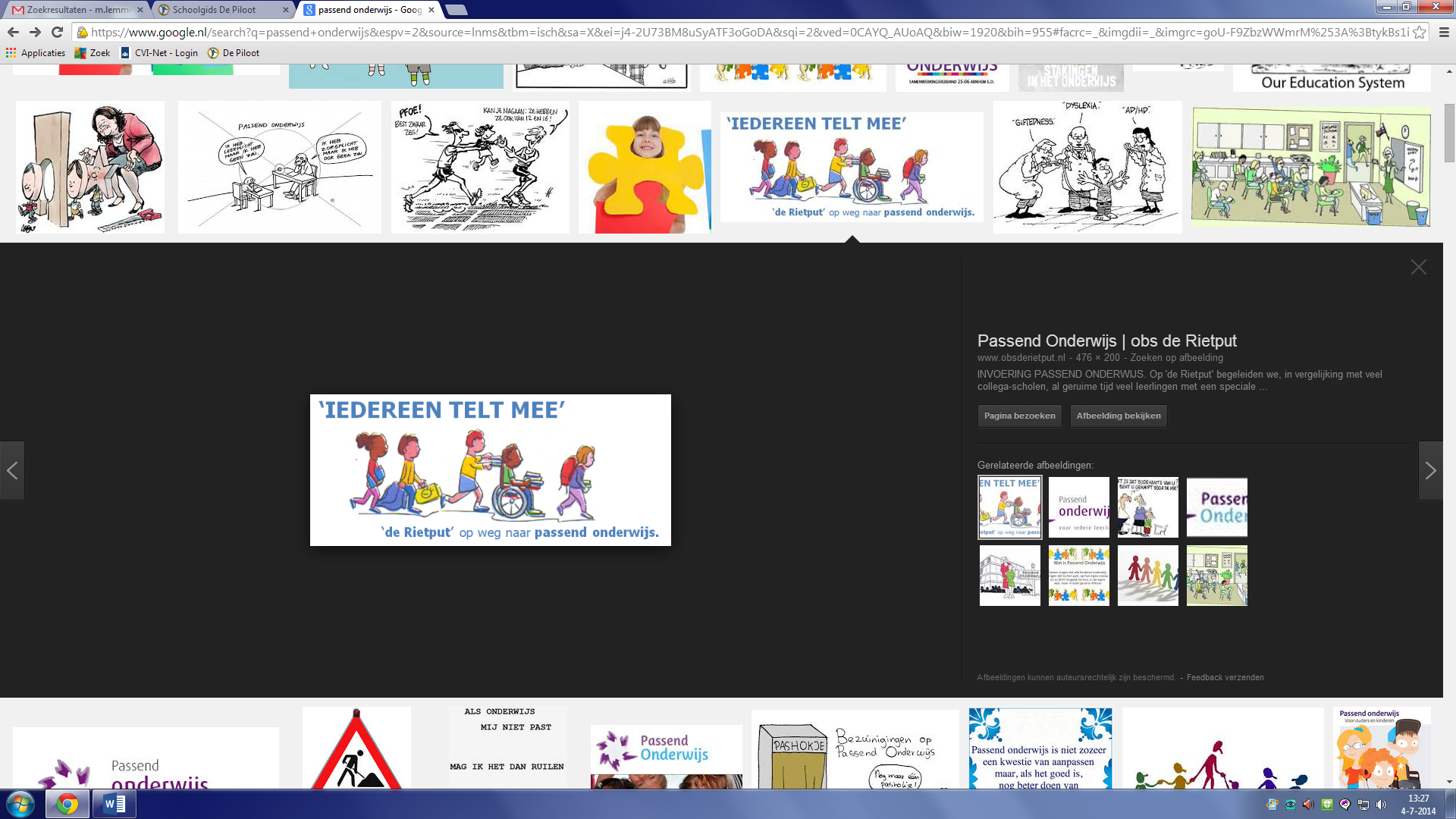 Het didactisch aanbodLeergebied overstijgende vakgebiedenDit zijn kerndoelen die gericht zijn op het ontwikkelen of bevorderen van algemene vaardigheden en worden daarom niet ondergebracht bij een specifiek leergebied. Deze doelen hebben betrekking op het gehele onderwijsaanbod van de basisschool en zijn gegroepeerd rond zes thema’s, te weten:WerkhoudingWerken volgens planGebruik van uiteenlopende leerstrategieënZelfbeeldSociaal gedragNieuwe mediaLeergebied specifieke doelenDit zijn kerndoelen die betrekking hebben op een specifiek leergebied.Er worden zes leergebieden onderscheiden:Nederlandse taalEngelse taalRekenen/WiskundeOriëntatie op mens en wereld (onderverdeeld in aardrijkskunde, geschiedenis, samenleving, techniek, milieu, gezond en redzaam gedrag, natuuronderwijs)Lichamelijke opvoedingKunstzinnige oriëntatie (onderverdeeld in tekenen en handvaardigheid, muziek, spel, bevordering van het taalgebruik, beweging)De kerndoelen geven aan wat een kind moet kennen en kunnen als het de school verlaat. Dit betekent overigens niet dat alle kinderen bij het verlaten van onze school ook aan deze kerndoelen zullen voldoen. Immers, ieder kind heeft zijn eigen mogelijkheden, maar ook beperkingen. Het spreekt voor zich dat daarom per leerling ook het eindniveau bij het verlaten van de school kan verschillen.Om de kwaliteit van het onderwijs te waarborgen, maakt de school  gebruik van kwalitatief goede methodes die voldoen aan de actuele inzichten omtrent onderwijs en die voldoen aan de eisen die gesteld worden door de Onderwijsinspectie. In de onderbouwgroepen valt het accent op het versterken van zelfvertrouwen/zelfbeeld van de kinderen. Er wordt veel aandacht geschonken aan het verbeteren van de zelfredzaamheid, het bevorderen van taakgericht gedrag en het stimuleren van sociale vaardigheden en spel.Didactisch gezien biedt men een gedoseerd programma aan, gericht op de verwerving van algemene en specifieke leervoorwaarden. U kunt hierbij denken aan het stimuleren van de motoriek, de spraaktaalontwikkeling, etc. Voor de jongste kinderen sluiten de lessen vooral aan bij hun belevingswereld; wanneer de kinderen wat ouder worden verschuift dit. De wereld om het kind wordt groter en de kinderen gaan zich oriënteren op lezen, rekenen en schriftelijke taal. Ook wordt veel aandacht besteed aan de motorische ontwikkeling; niet alleen omdat kinderen graag bewegen, maar ook omdat kinderen zich moeten leren oriënteren in de ruimte.Door middel van observaties wordt de ontwikkeling op alle gebieden gevolgd en waar nodig wordt extra hulp geboden. Met behulp van een leerlingvolgsysteem worden alle leervorderingen vastgelegd. Wij maken hiervoor gebruik van de Cito voor Kleuters.In de groepen 3 tot en met 8 krijgen kinderen in de leeftijd van 6-13 jaar onderwijs. Veel van onze leerlingen zijn faalangstig, kampen met ernstige aandachts- en gedragsproblemen en beschikken veelal over beperkte sociale vaardigheden.Deze kinderen zijn sterk afhankelijk van de structuur en regelmaat die aangeboden wordt. De voorspelbare, gestructureerde orthopedagogische aanpak die geboden wordt is vooral gericht op het vergroten van het zelfvertrouwen en de motivatie, het bevorderen van zelfstandigheid, het verbeteren van de werkhouding en het uitbreiden van de sociale vaardigheden. De leerstof wordt, indien nodig, in kleine stapjes aangeboden. Handelingen worden met materiaal visueel ondersteund en vaak herhaald. Er is veel aandacht voor het automatiseren van verworven vaardigheden. Het streven is dat leerlingen succeservaringen opdoen. Met behulp van een leerlingvolgsysteem worden bij alle leerlingen de lees-, spelling- en rekenvorderingen vastgelegd. We maken hierbij gebruik vande landelijk genormeerde CITO-toetsen. Onderwijsaanbod en methodieken :Digitaal leren via SnappetDe lessen in de klassen worden grotendeels aangeboden via Snappet, een adaptief onderwijsplatform dat werkt met inzet van tablets. Het aantal digitale lessen neemt, naarmate de leerling vordert in zijn onderwijsjaren, toe. Een aantal voordelen van digitaal onderwijs op een rijtje:Verbetering van de leerresultaten; Ieder kind oefent op zijn eigen niveau;Beter inzicht en overzicht van de groep. Werken met tablets vergt een andere manier van lesgeven. De tablets bieden de mogelijkheid om efficiënter les te geven, op een eigentijdse manier. De kinderen krijgen net als nu een gezamenlijke instructie, maar werken daarna veel meer aan hun eigen (kern-)doelen. De digitalisering van de leerstof geeft de mogelijkheid om veel sneller in te springen, te evalueren tijdens de les (er wordt gelijk nagekeken) en er wordt gelijk geregistreerd welke onderdelen kinderen extra moeten oefenen of waar meer begeleiding in nodig is. Het volgen van een eigen leerlijn wordt gemakkelijker gemaakt.De leerlijnen sluiten aan bij de methodes die wij nu gebruiken. De doorgaande lijn in het leren is hiermee gewaarborgd.Voor de groepen wordt er vakinhoudelijk afgestemd of het vak digitaal of op de oude bekende papieren wijze wordt aangeboden. Dit daar er genoeg onderbouwde theorieën uitwijzen dat de cognitieve opname zeker ook gestimuleerd wordt door de oog-hand-coördinatie en het uitschrijven van de aangeleerde stof. De school evalueert jaarlijks de mogelijkheden van het adaptieve onderwijsplatform en stelt waar nodig zijn richtlijnen bij.Afspraken met betrekking tot digitaal onderwijs en internetgebruikKinderen kunnen gebruik maken van de computer of de tablet en het internet ter aanvulling van het onderwijs. Via de computer zijn bij methodes horende ondersteunende programma’s beschikbaar. De software die ontwikkeld is voor bepaalde vakgebieden (methodes) verwijst meer en meer naar internetsites voor aanvullend, actueel of alternatief materiaal. Internetactiviteiten worden hiermee steeds meer onderdeel van methodes en leergangen. Het internet is uitgegroeid tot de grootste bron van informatie en biedt de mogelijkheid tot het uitwisselen van allerlei soorten gegevens, waaronder ook e-mailverkeer. De kinderen zijn niet zonder de nabijheid van de leerkracht op internet. Daarnaast zijn er alleen door de leerkracht vastgestelde websites beschikbaar op de tablets. De kinderen die met het internet werken hebben een duidelijke opdracht. Als er op internet gezocht moet worden door middel van een zoekmachine is het toezicht van de leerkracht bepalend om te zien of volgens de opdracht gewerkt wordt. Helaas is de toegang tot de digiwereld niet volledig af te bakenen, onze leerlingen vinden soms mogelijkheden die voor ons nog onbekend zijn. Mocht u hiermee geconfronteerd worden, vragen we u contact met de leerkracht op te nemen, zodat wij actief kunnen handelen hierop. Sociaal-emotionele ontwikkelingOnze kinderen hebben veel begeleiding en ondersteuning nodig op het gebied van sociale interactie en emotionele ontwikkeling. Onze Gouden Regels bieden een duidelijk kader en staan regelmatig centraal binnen lessen en thema’s. De vier Gouden Regels zijn:we zijn rustig in de schoolwe houden de school en de spullen netjeswe hebben respect voor elkaarwe lossen problemen samen opHet welbevinden en de sociaal-emotionele ontwikkeling van de kinderen wordt tot op heden gevolgd via het volgsysteem ontwikkelingsvolgmodel (OVM). Dit model is ontwikkeld door het Seminarium voor Orthopedagogiek te Utrecht. Het OVM is een verfijnd digitaal observatiesysteem waarin aspecten van de ontwikkeling van kinderen en jongeren in de vorm van ontwikkelingslijnen zijn uitgewerkt. Op basis van de ontwikkelingslijnen kunnen er tussendoelen gepland worden. Er zijn handelingswijzers voor kinderen die speciale zorg nodig hebben. Het OVM zorgt voor een eenduidige manier van observeren en registreren. Het OVM-overzicht verschaft een helder beeld van de sociaal-emotionele ontwikkeling van het kind.  De school zal in het schooljaar 19-20 geleidelijk overgaan tot een nieuw systeem voor het volgen van de gedragsontwikkeling, te weten het systeem Zien! Wij zullen u gedurende het schooljaar hierover infomeren.Doorstroom naar Voortgezet (Speciaal) OnderwijsDe ontwikkeling en het eindniveau van het kind zijn afhankelijk van het beginniveau van het kind bij toelating, de mogelijkheden en onmogelijkheden van de leerling, het onderwijs- en behandelingsaanbod, alsmede van een goede afstemming tussen de schoolmedewerkers en de ouders. Vanwege bovenstaande kunnen de uitstroomgegevens van jaar tot jaar verschillen.Aan de hand van onderstaand overzicht kan worden afgelezen waarheen onze leerlingen doorstromen na het verblijf op onze school.SchoolverlatersonderzoekDe kinderen die de leeftijd van 12 jaar hebben bereikt, komen in aanmerking voor deelname aan het schoolverlaterstraject. Per schooljaar ‘19-’20 is ook het Speciaal Onderwijs verplicht om de landelijke eindtoets af te nemen. Daar deze toets pas in april afgenomen mag worden, zal de school in ieder geval in oktober 2019 de leerlingen het Drempelonderzoek afnemen. Door deze weg te bewandelen behouden wij een onafhankelijk meetmoment met opbrengsten die in december al kunnen leiden tot een vooraanmelding op het Voortgezet (Speciaal) Onderwijs.Er wordt via het Drempelonderzoek op vijf gebieden het niveau van de leerlingen bepaald. Indien aanvullend noodzakelijk wordt er door de ouders bij een externe instantie een Intelligentieonderzoek aangevraagd.De Commissie van Begeleiding bespreekt de resultaten samen met de groepsleerkracht en geeft een advies m.b.t. de keuze van vervolgonderwijs.  Dit advies wordt in november/december besproken met de ouders en de leerling. De ouders ontvangen het eindverslag met advies na afloop van het gesprek. Tijdens dit gesprek krijgen de ouders informatie over de te nemen stappen met betrekking tot de aanmelding bij het Voortgezet (Speciaal) Onderwijs. De school biedt u ondersteuning en begeleiding waar dit gewenst is.  In april zal de verplichte eindtoets afgenomen worden die als extra ondersteuning dient bij de definitieve plaatsing van de leerling op het voortgezet onderwijs. Bij het schrijven van deze schoolgids is voor De Archipel nog niet duidelijk welke toets er ingezet zal worden. 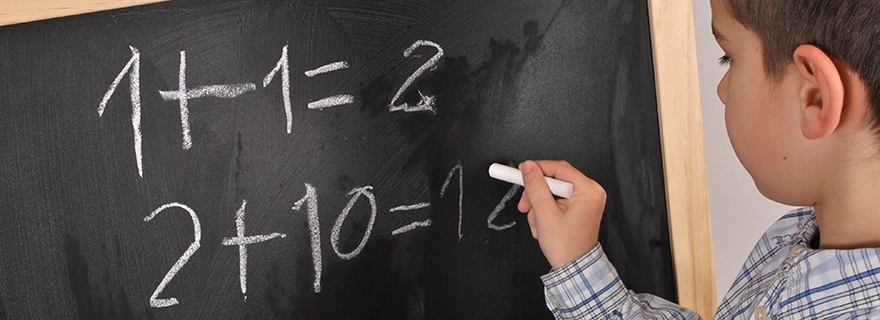 UitstroomgegevensVeiligheidIn het gebouwHet schoolgebouw voldoet aan de normen op het gebied van veiligheid en brandweervoorschriften. De school heeft BHV-ers en houdt drie keer per jaar een ontruimingsoefening.Gedragsregels, gedragsprotocol en protocol schorsingDe omgangsafspraken op school zijn gebaseerd op normale en gangbare maatschappelijk geaccepteerde normen en waarden. Sommige leerlingen kunnen echter een grens overschrijden. Zij kunnen door hun ongewenste gedrag een bedreiging vormen voor zichzelf en hun omgeving. Om dit gedrag in goede banen te leiden hebben alle medewerkers een weerbaarheidstraining gevolgd (RADAR) en maakt de school gebruik van een protocol agressie-interventie en een time-out protocol.  De school is van mening dat het niet acceptabel is, dat we kinderen lichamelijk en/of verbaal zo tegemoet treden dat zij hierdoor gekwetst worden. Kinderen mogen ook geen lichamelijke  of verbale bedreiging zijn voor anderen (kinderen en personeel). Bij een confrontatie, bedreiging, of een dreigende escalatie kan personeel gedwongen zijn fysiek in te grijpen volgens het protocol agressie- interventie. In beide gevallen wordt dit altijd aan u gemeld. Agressief gedrag kan leiden tot schorsing en verwijdering. Schorsing en/of verwijdering van een leerling kan om een aantal redenen plaatsvinden:Fysiek en/of verbaal geweld naar de medeleerlingen en/of medewerkers van de schoolBij onvoldoende medewerking van ouders/verzorgers met betrekking tot ons handelingsaanbodHet door de leerling  bij zich hebben van een wapen, vuurwerk of illegale middelen als drugsIn eerste instantie kunnen bovengenoemde redenen leiden tot schorsing. Een schorsing van één dag kan de school zelf uitvoeren. Een schorsing langer dan een dag wordt gemeld bij het schoolbestuur en de rijksinspectie. Verwijdering zien wij als uiterste middel en kan alleen na melding en in overleg met het bevoegd gezag. De school heeft een ‘Protocol Schorsing en Verwijdering’ en een ‘Agressieprotocol’ deze zijn in te zien op school.RADARAlle teamleden worden jaarlijks geschoold in de RADAR. RADAR staat voor Registratie, Agressie, Diagnostiek, Analyse, Risico’s. RADAR onderscheidt assertiviteit- en agressiegebieden, die worden onderverdeeld in 4 niveaus. Deze niveaus zijn op kleur ingedeeld (groen, geel, oranje en rood). Bij ieder niveau, elke kleur hoort een aantal herkenbare gedragingen en bijbehorende interventies. RADAR is een preventie methode om agressief gedrag te voorkomen. Met name door maatwerk te leveren en ruimte te geven aan het kind, passend aan de behoefte van het kind en contextuele mogelijkheden van de omgeving. Het team is getraind in de kinderRADAR, de leerlingen zijn ermee bekend en dit is een basisaanpak die in alle klassen terug te vinden is. Bij de inschrijving op de school ontvangt u de procedurebeschrijving en tekent u ook voor gezien. De school heeft eigen trainers in dienst.KledingvoorschriftElke leerling heeft in principe de vrijheid zich te kleden zoals hij of zij wil. De gangbare fatsoensnormen geven hierbij de grenzen aan, zulks ter beoordeling van de school.Discriminerende tekst op, aan of passend bij de kleding en aanstootgevende kleding zijn op school niet toegestaan.Het dragen van hoofdbedekking, met uitzondering van een hoofddoek en andere hoofddeksels welke op grond van een religie worden gedragen, is binnen het schoolgebouw niet toegestaan. In alle gevallen dient het gezicht van een leerling volledig zichtbaar te zijn.De school kan het dragen van bepaalde kleding, hoofdbedekking of sieraden om veiligheidsredenen verbieden in de lessen lichamelijke opvoeding en handvaardigheid. Hierbij geldt dat de kleding niet tot gevaar voor de leerling of zijn medeleerlingen mag leiden. Loshangende kleding of hoofdbedekking is daarbij verboden.De leerlingen dienen voor de gymlessen passende gymkleding mee te nemen. Gymschoenen met witte zool zijn wenselijk.AansprakelijkheidHet kan gebeuren dat kinderen schade toebrengen aan eigendommen van school of andere leerlingen. Deze schade wordt door de benadeelde verhaald op de ouders of verzorgers.Daarom adviseren wij de ouders dringend een Aansprakelijkheidsverzekering voor Particulieren af te sluiten! Binnen bepaalde grenzen kunt u dan een schadeclaim melden bij de verzekering.Wij raden af dat leerlingen dure kleding, kostbaarheden, duur speelgoed, e.d. meenemen naar school. Gebeurt dit toch, dan is dit voor eigen risico. Bij verlies of beschadiging is de school niet aansprakelijk, dit geldt ook voor op school achtergelaten eigendommen. Het stallen van een vervoermiddel in de fietsenstalling is eveneens voor eigen risico. Voor de goede orde wijzen wij er op dat het in bewaring nemen van waardevolle eigendommen van de leerlingen geen taak is voor de leerkracht of de school.Kwaliteitszorg Kwaliteitszorg in het Speciaal OnderwijsIn het kader van de ontwikkeling van kwaliteitsbeleid volgt de sector SO/VSO van Stichting BOOR,  dus ook onze school, het projectplan SOKWAZO. Kwaliteitszorg heeft als doel: realisatie van de missie volwaardig, hoogwaardig, dienstbaar en participatief onderwijs. Hierbij streeft de sector naar goed onderwijs in een professionele cultuur en een lerende organisatie.KwaliteitsagendaDe SO/VSO scholen volgen de kwaliteitsagenda die de cyclische planning van de verschillende tevredenheidpeilingen, kwaliteitsonderzoeken en evaluatiemomenten bevat. Ook in het schooljaar 2019/2020 vinden er activiteiten plaats zoals opgenomen in de kwaliteitsagenda. De interne audits nemen een belangrijke plek in op de kwaliteitsagenda. De scholen verrichten interne audits om de onderwijskwaliteit te waarborgen en verder te ontwikkelen. Een poule van opgeleide auditoren, bestaande uit leerkrachten en intern begeleiders uit de scholen en de stafmedewerker kwaliteit, verrichten in teams de interne audits. Naast dat er eventuele ontwikkelpunten geformuleerd worden naar aanleiding van de interne audits, krijgt ook het waarderend auditen aandacht. Hieruit volgen de ‘best practices’ welke tijdens de uitwisselingsbijeenkomst worden gepresenteerd aan de directeuren SO/VSO. In opvolging van de audits volgen de re-audits. Tijdens de re-audit gaan een collega directeur en de voorzitter van het auditteam in gesprek met de schooldirecteur. De re-audit toetst of de PDCA-cyclus (Plan-Do-Check-Act) volledig is doorlopen en of er aandacht is besteed aan de eventuele ontwikkelpunten uit het auditrapport.Op de SO/VSO scholen worden in een cyclisch proces van twee jaar een zelfevaluatie en medewerkerstevredenheidsonderzoek onder het management en personeel en een tevredenheidsonderzoek onder de ouders en leerlingen uitgevoerd. Vorig schooljaar vond het medewerkerstevredenheidsonderzoek plaats. Vorig jaar gaven ouders, leerlingen en medewerkers aan tevreden te zijn over de school.In de maanden mei-juli vinden de evaluatiegesprekken met de directie plaats onder de noemer ‘kwaliteitsscan’.  Tot slot vindt in deze maanden de actualisatie van het Plan van Aanpak van de Risico Inventarisatie en Evaluatie plaats. Hiermee wordt jaarlijks aandacht besteed aan de optimalisatie van de arbeidsomstandigheden binnen de school en de borging van de veiligheid.AandachtsgebiedenNaast de kwaliteitsagenda omschrijft SOKWAZO vijf aandachtsgebieden die richting geven aan het beleid en centraal staan bij de activiteiten die de sector SO/VSO van stichting BOOR organiseert. Zo is het auditdoel gekoppeld aan het thema Opbrengstgericht werken en het Ontwikkelingsperspectief. Ook organiseert de sector Masterclasses waarin dit thema centraal staat en waarbij collega’s van verschillende scholen elkaar ontmoeten. Ten aanzien van de ontwikkeling van de professionele cultuur vindt onder andere de gesprekkencyclus plaats in ‘MijnBardo 2.0’, het digitale bekwaamheidsdossier van de medewerkers in de sector. Vanuit verschillende bovenschoolse structuren wordt er kennis en kunde uitgewisseld tussen de scholen. De Kenniskring, bestaande uit intern begeleiders en zorgcoördinatoren, is hier een voorbeeld van.OnderwijsinspectieNaast bovenstaande wordt de school uiteraard beoordeeld door de Onderwijsinspectie. De Archipel is in 2019 als laatste bezocht. Alle SO/VSO scholen van het bestuur hebben het basisarrangement gekregen van de inspectie. Kwaliteitsbewaking op De ArchipelOm de kwaliteit van ons onderwijs te bewaken hanteren we een aantal onderzoeksmiddelen, afspraken en procedures:regelmatige toetsing van leerlingenhanteren van een leerlingvolgsysteemregelmatige toetsing van ons eigen handelen in structureel overlegfunctioneringsgesprekken en beoordelingsgesprekkenklassenbezoeken en collegiale consultatieeen goede administratie met betrekking tot leerlingzorg, rapportage en planningoudergesprekkeninformatieavonden voor ouders/verzorgersconsultatiegesprekken met hulpverlenersvakspecialistenbovenschoolse adviesgroepen en nascholinghanteren van een kwaliteitsinstrument t.b.v. de algehele schoolevaluatie.PrivacyPrivacy op schoolOp De Archipel wordt zorgvuldig omgegaan met de privacy van onze leerlingen. In verband met het geven van onderwijs, het begeleiden van onze leerlingen en de vastlegging daarvan in de administratie van de school, worden er gegevens over en van leerlingen vastgelegd. Deze gegevens worden persoonsgegevens genoemd. Het vastleggen en gebruik van deze persoonsgegevens is beperkt tot informatie die strikt noodzakelijk is voor het onderwijs. De gegevens worden beveiligd opgeslagen en de toegang daartoe is beperkt. De school maakt ook gebruik van digitaal leermateriaal. De leveranciers van die leermaterialen ontvangen een beperkt aantal leerlinggegevens. Ons schoolbestuur heeft met leveranciers van onze school strikte afspraken gemaakt over het gebruik van persoonsgegevens, zodat misbruik wordt voorkomen. Leerlinginformatie wordt alleen gedeeld met andere organisaties als ouders daar toestemming voor geven, tenzij die uitwisseling verplicht is volgens de wet. Bij de verwerking van persoonsgegevens houden wij ons aan de Algemene Verordening Gegevensbescherming. Op de verwerkingen van persoonsgegevens is de privacyverklaring van ons schoolbestuur, Stichting BOOR (Bestuur Openbaar Onderwijs Rotterdam) van toepassing. Deze is te raadplegen via de website (www.stichtingboor.nl) en op de website van onze school. In het privacyreglement, te vinden op de site van Stichting BOOR, is beschreven hoe de scholen omgaan met haar leerlinggegevens, en wat de rechten zijn van ouders en leerlingen. Natuurlijk kunt u voor vragen ook terecht bij de directie.Schoolgang LeertijdverantwoordingDe leertijd is conform wetgeving primair onderwijs. We werken met vaste schooltijden en een jaar- en leerstofplanning in alle groepen.Wij streven ernaar de leertijd zo efficiënt mogelijk in te richten. Door de algemene schoolaanpak, gebaseerd op de aanpak Wijzer Onderwijs, maken wij het schoolgaan voor de leerlingen duidelijk en overzichtelijk.  Zo hebben zij zicht op hetgeen er van hen verwacht wordt.Basisscholen moeten van groep 1 tot en met 8 minimaal 7520 klokuren les geven. Leerlingen moeten in de eerste 4 leerjaren (onderbouw) ten minste 3520 uren les krijgen. In de laatste 4 leerjaren (bovenbouw) is dit 3760 uren. De 240 uren die overblijven kunnen scholen naar eigen inzicht verdelen over onderbouw en bovenbouw. Wij hebben de keuze gemaakt om voor alle jaren hetzelfde aantal uren in te zetten. Dit betekent 940 uren per jaar. Bij het maken van de jaarroosters wordt er altijd een marge ingebouwd, zodat de school wanneer zij met excessen te maken krijgt er voor kan kiezen extra dagen in te roosteren, zonder dat de minimale urennorm wordt overschreden.SchooltijdenDe Archipel werkt met het zogeheten ‘gelijke-dagen-model’. Dit betekent dat de leerlingen dagelijks  van 8.30 uur tot 14.00 uur naar school gaan.Voor dit model is gekozen, zodat leerlingen de gehele dag begeleid kunnen worden door de eigen leerkracht. De leerkracht zal de pauzemomenten met de leerlingen doorbrengen en wordt in de mogelijkheid gesteld zijn pauze na 14.00 uur op te nemen.AbsentieSamen met de ouders werken wij eraan het schoolverzuim tot een minimum te beperken. Dit houdt in dat na een bezoek aan de dokter of de tandarts, het kind zo snel mogelijk op school wordt verwacht. We registreren alle verzuim en houden nauwlettend in de gaten wanneer het verzuim sterk afwijkt. Bij voor ons onbekend verzuim wordt contact met u opgenomen. Wij verwachten dat u de afwezigheid van uw kind tussen 08.00 en 08.30 uur telefonisch, of voor 08.00 uur per e-mail, aan ons doorgeeft. Ook het taxivervoer moet door de ouders zelf worden ingelicht. Als uw kind weer naar school kan, dan dient dit ook door u bij het taxibedrijf aangegeven te worden.Wij zijn verplicht om ongeoorloofd verzuim te melden bij de leerplichtambtenaar. Bij ongeoorloofd verzuim kan een boete worden opgelegd. Buitengewoon verlofDe Nederlandse overheid heeft in de “Leerplichtwet” vastgelegd dat ieder kind vanaf 4 jaar naar school mag. Vanaf het vijfde jaar is het verplicht naar school te gaan. Het is een taak van de ouders om ervoor te zorgen dat hun kind iedere dag naar school gaat. Een kind mag niet zomaar van school wegblijven.Toch kan het gebeuren dat er “gewichtige omstandigheden” zijn die zo zwaar wegen dat u uw kind, buiten de schoolvakanties, één of meerdere dagen van school wilt houden. Voor dit zogenaamde ‘extra verlof’ zijn regels opgesteld. Het Gemeentebestuur van Rotterdam heeft besloten deze regels streng te hanteren en daarop geen uitzonderingen te maken.Gewichtige omstandigheden zijn:de onmogelijkheid in schoolvakanties met vakantie te gaan; U krijgt alleen verlof voor maximaal 10 dagen als uit uw werkgeversverklaring blijkt dat door de specifieke aard van uw beroep het gezin niet minstens twee weken in een schoolvakantie met vakantie kan;bepaalde religieuze feestdagen, voor Moslims, Hindoestanen en Joden is een aantal feestdagen vastgesteld waarop het betreffende kind van school mag verzuimen. Bij twijfel kunt u de feestdagenkalender van de Gemeente Rotterdam op school raadplegen;ernstige ziekte, overlijden of begrafenis/crematie van bloedverwanten of hun partners;huwelijk van familie: eerste/tweede/derde graad;12 ½, 25, 40 en 50 jarig huwelijksfeest;verhuizing;gezinsuitbreiding.Doe uw aanvraag zo spoedig mogelijk. Gaat het om extra vakantiedagen, dan minstens 8 weken van te voren. De directeur beslist, binnen de gestelde regels, bij aanvragen tot en met 10 dagen. Belangrijk is dus dat er van tevoren geen reis en of vliegtickets geboekt worden, voordat de verlofaanvraag goedgekeurd is. De leerplichtambtenaar beslist bij verlofaanvragen voor meer dagen.Als u het niet eens bent met de beslissing kunt u in beroep gaan, achtereenvolgens bij de schooldirecteur, de directeur van de afdeling maatschappelijke ontwikkeling Jeugd en Onderwijs en tot slot bij de arrondissementsrechtbank in Rotterdam. Voor alle aanvragen moet u gebruik maken van het aanvraagformulier voor verlof buiten de schoolvakanties. Dit formulier kunt u bij onze administratie krijgen. Wij zijn verplicht om ongeoorloofd verzuim te melden bij de leerplichtambtenaar.Bij ongeoorloofd verzuim kan een boete worden opgelegd.Vervanging van medewerkers bij ziekteVervanging van leerkrachten/assistenten bij ziekte. Wanneer een leerkracht onverhoopt ziek is, dan hangt het van de ernst en duur van de ziekte af hoe de vervanging geregeld wordt. Bij een kortdurende afwezigheid kunnen we tijdelijk een onderwijsassistent inzetten, een klas verdelen, of binnen de school een andere passende oplossing zoeken. De kleutergroepen worden in principe niet verdeeld.Duurt de ziekte echter langer, dan wordt u geïnformeerd hoe de vervanging zal worden geregeld. Een mogelijkheid is een invaller aantrekken. Probleem blijft echter, dat deze leerkracht dan wel een specifieke ervaring met onze leerlingen moet hebben en dat heeft niet iedereen. Samenvattend: we willen de last voor de kinderen beperken, maar dit zal niet altijd lukken.Vervoer van en naar schoolVoor en na schooltijd wordt er door veel kinderen gebruik gemaakt van taxivervoer. Toch komt het wel eens voor dat de leerling afwijkt van zijn gebruikelijke route naar huis ( een wachtende tante, opa of oma, een OV-kaart, een sleutel om alleen naar huis te gaan, etc.) Graag zouden wij bijzonderheden omtrent het naar huis gaan van te voren schriftelijk van u vernemen, zodat wij er zeker van zijn dat uw kind met de juiste persoon mee gaat. Wanneer bij ons niets bekend is, zal de leerling gewoon met de taxi meegaan. Natuurlijk kan het voorkomen dat u ‘s middags er achter komt dat er veranderingen moeten plaats vinden. U kunt dan telefonisch contact opnemen met de school.Brengen en halen                                                                                                                                           Ouder(s)/verzorger(s) die hun kinderen zelf brengen, dienen ervoor te zorgen dat de kinderen uiterlijk om 8.30 uur op school aanwezig zijn. De kinderen kunnen vanaf 8.15 uur naar binnen, tot deze tijd houdt u zelf toezicht op uw kind. Wij willen de zelfstandigheid van uw kind bevorderen. Daarom hebben wij afspraken omtrent afscheid nemen en het ophalen van uw kind. Uw kind wordt bij de ingang opgevangen door schoolmedewerkers. Kleuters mogen wel naar de groep begeleid worden door ouder(s)/verzorger(s). Leerlingen van Groep 3 mogen tot de herfstvakantie begeleid worden. De schooldag eindigt om 14.00 uur. De kinderen worden buiten de school overgedragen aan ouder(s)/verzorger(s) en taxichauffeurs.Fiets                                                                                                                                                                                       De school beschikt over de mogelijkheid tot het stallen van fietsen van leerlingen. De school is niet verantwoordelijk voor eventuele schade aan de fietsen. Op het schoolplein mag niet gefietst worden, iedereen moet afstappen bij het hek.Taxi                                                                                                                                                                            Sommige kinderen komen in aanmerking voor taxivervoer. Voor informatie over de regelingen en de voorwaarden kunt u contact opnemen met de afdeling Onderwijs / Leerlingenvervoer van uw gemeente. Voor Rotterdamse leerlingen zie www.rotterdam.nl/product:leerlingenvervoer  .Deze afdeling kan u een speciaal formulier verstrekken. Dit formulier dient u zelf in te vullen.Tevens moet er een Vervoersadvies van de school toegevoegd worden. Dit formulier kunt u opvragen bij de administratie van de school. Vervolgens stuurt u beide formulieren weer terug naar het gemeentehuis. Als uw kind van huis gehaald of gebracht wordt door een auto van de taxicentrale, wilt u dan voor een zo vlot mogelijke gang van zaken zorgen? Dit betekent dat uw kind klaar moet staan voordat de taxi arriveert. Verder wordt er van u verwacht dat er iemand thuis is als uw kind uit school komt.Leerlingenvervoer van de gemeente Rotterdam verzoekt u om een uitwijkadres op te geven.Mocht u niet thuis zijn en is er ook niemand op het uitwijkadres aanwezig, dan is de chauffeur genoodzaakt uw kind bij de noodopvang (Pameijer) te brengen. Er wordt u € 150,00 in rekening gebracht voor deze opvang. Leerlingenvervoer noteert het incident in het digitale dossier en stelt de directie van de school op de hoogte. Als uw kind ziek is of om een andere reden thuis moet blijven, geeft u dit door aan de taxicentrale. Bij ernstige problemen kunt u contact op nemen met de afdeling Leerlingzaken van uw gemeente. Als uw kind na ziekte weer beter is, dient u een dag voordat uw kind weer op school komt, dit door te geven aan het taxibedrijf. Zij zorgen er voor dat de taxi uw kind weer ophaalt.  Voor klachten over het taxivervoer kunt u terecht bij de gemeente die verantwoordelijk is voor de uitvoering van het taxivervoer. U kunt zich ook wenden tot de opgerichte klankbordgroep “Meldpunt Leerlingenvervoer”. Om lid van deze klankbordgroep te worden of om uw klacht aan hen te melden kunt u bij ons terecht via tel. 010 282 11 11 bij Pauline van der Ent of via het e-mailadres van de klankbordgroep : meldpunt.leerlingenvervoer@meerotterdam.nlVakantierooster, vrije dagen en afwijkende schooltijden in 2019-2020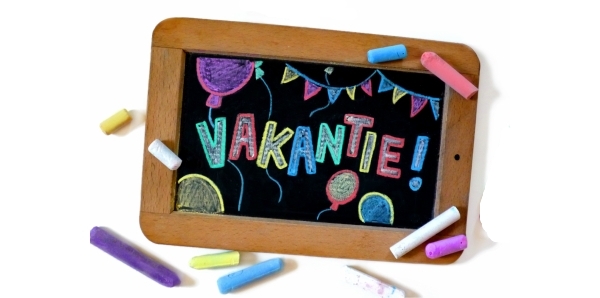 Schoolvakanties en vrije dagen 2019-2020Herfstvakantie		21 t/m 25 oktober 2019Kerstvakantie		23 december 2019 t/m 6 januari 2020                 Voorjaarsvakantie	24 februari  t/m 28 februari 2020Paasweekend		10 april t/m 13 april 2020	    Meivakantie		27 april t/m 8 mei 2020Hemelvaartsweekend	21 en 22 mei 2020			  2de Pinksterdag		1 juni 2020				 Zomervakantie		20 juli t/m 28 augustus 2020		 Leerlingen vrij: Studie- en administratieve dagen personeel2 September 20194 oktober 201914 oktober 201920 november 20196 december 20196 januari 202030 januari 202014 april 202024 juni 202017 juli 2020Aangepast roosterSinterklaas, donderdag 5 december  & kerstviering vrijdag 20 december  Leerlingen 12:00 uur vrij! Schoolgruiten en gezondheid Gezonde schoolWe willen de kinderen een gezonde schoolomgeving bieden. Een gezonde leefstijl helpt kinderen lekker in hun vel te zitten, de weerstand op peil te houden en genoeg energie te hebben voor leren, sport en spel. Wij besteden niet alleen aandacht aan voeding en gezondheid in de lessen, maar ook in de praktijk. Dat betekent dat wij ernaar streven dat leerlingen op school alleen fruit, groente en brood eten. Snoep en frisdrank zien wij liever niet op school. Op vrijdag kunnen de leerlingen eventueel koekjes meenemen. Dit betekent dat de eetmomenten er zo uitzien:OchtendpauzeBij de ochtendpauze streven wij ernaar dat we in alle groepen fruit en groente eten. Bij de ochtendpauze zien wij liever geen koeken, snoep of repen. Meer fruit en groente eten draagt bij aan een gezonde ontwikkeling. Het blijkt dat schoolfruit eten er ook voor zorgt dat kinderen thuis vaker gezond kiezen. Op school geldt de regel dat er op maandag tot en met donderdag (knijp)fruit en of groente wordt gegeten als tussendoortje. Op vrijdag mogen de leerlingen ook een koek of iets dergelijks meenemen. Ouder(s)/verzorger(s) zorgen ervoor deze dagen fruit en groente aan hun kind mee te geven. Koolzuurhoudende dranken willen we niet, denk aan melk, sap of water. Meer informatie op www.schoolgruiten.nl. LunchBij de lunch streven wij ernaar dat de kinderen boterhammen eten en wat fruit en groente als toetje. De gezondste keuze is een volkoren boterham, besmeerd met halvarine en mager beleg. Als drinken adviseren we water of halfvolle of magere zuivelproducten. Vruchtensap kan ook, maar dit bevat meer calorieën. Meer informatie over een gezond lunchpakket vindt u op de site van het Voedingscentrum: http://www.voedingscentrum.nl/nl/mijn-kind-en-ik/naar-school/lunchpakket.aspx. Andere eetmomentenOok bij uitjes, sportdagen en andere activiteiten willen we leerlingen meegeven dat lekker, gezellig en gezond prima samengaan. Natuurlijk zorgt de school dan wel eens voor een ijsje of een zoet drankje. Als we het hele jaar gezond kiezen, is af en toe samen genieten van een extraatje geen probleem. Europees programmaDe school doet mee aan verschillende voedingsprogramma’s zoals de “ik eet het beter”- weken, het schoolontbijt en het school fruit en groente programma. Ieder jaar schrijven we ons in op deze mogelijkheden. Bij aanvang van het schooljaar krijgt de school te horen of zij ingeloot is. Hierover wordt u in de maandbrieven op de hoogte gesteld.Feesten, vieringen en overige activiteiten 
Op school worden diverse feestelijke activiteiten georganiseerd: de verjaardag van een kind, sinterklaas, kerst, paasontbijt, eindfeest, enz. Bij het vieren van een feest wordt door ons als uitgangspunt gehanteerd dat het dan ook voor iedere deelnemer een feest moet zijn! Dit betekent dat er voor onze leerlingen doorgaans een aantal aanpassingen gedaan moet worden.Vooral de maand december is voor onze kinderen vaak een maand met hindernissen. Met name kinderen met autisme spectrum stoornissen en ADHD hebben moeite met het verrassingselement in deze ‘gezellige’  tijd.De komst van Sinterklaas ( in de media en de supermarkten soms al vanaf september / oktober aangekondigd)  roept bij veel van onze leerlingen spanning op.Om deze spanning te verminderen handhaven we zolang mogelijk de dagelijkse structuur en starten we pas met het spreken en werken over de goedheiligman ongeveer een week voor het sinterklaasfeest.  Vóór die tijd blijven cadeautjes die de kinderen gekregen hebben in de tassen en wordt er in de groep niet over Sint gesproken. Vragen worden vanzelfsprekend niet genegeerd, maar er wordt niet uitgebreid op ingegaan.Om tegemoet te komen aan de behoefte aan voorspelbaarheid wordt veel met de kinderen vooraf besproken en worden verschillende taken vaak samen met de kinderen uitgevoerd, bijvoorbeeld het plaatsen en versieren van een kerstboom, het uitzoeken en kopen van cadeautjes, etc. Ouders van onze leerlingen worden vooraf ingelicht over onze werkwijze en krijgen tijdig informatie over bijvoorbeeld het moment waarop wij starten met het voorbereiden van het Sinterklaasfeest en de datum waarop de schoen gezet mag worden.VerjaardagenWij zetten leerlingen die jarig zijn in het zonnetje. Daar past een feestelijk moment bij met een traktatie. Op www.gezondtrakteren.nl staan allerlei voorbeelden van traktaties die niet te groot zijn. Verjaardagen worden in de klas gevierd en trakteren mag in de eigen klas. Natuurlijk mag de jarige ook  de klassen rond , zodat ook andere juffen en meesters iets op een felicitatiekaart kunnen schrijven.KinderboerderijWe maken veel gebruik van het lesprogramma van de kinderboerderij. Hier kunnen lessen worden gevolgd met als thema “melk”, “paddenstoelen”, “jonge dieren”, etc.SKVR ( Stichting Kunstzinnige Vorming Rotterdam )Voor extra ondersteuning van muzikale en culturele activiteiten doen we een beroep op het kunstpakket van de SKVR. Dit houdt in dat we dans, muziek en theatervoorstellingen op school of elders te zien kunnen krijgen. Schoolzwemmen Een aantal groepen gaan schoolzwemmen. Hhiervan wordt u aan het begin van het schooljaar op de hoogte gesteld.BibliotheekWe beschikken binnen de school over een ruim aantal leesboeken.  Dit wordt mede mogelijk gemaakt door een jaarlijkse financiële impuls vanuit de ouderbijdrage. Mede door uw bijdrage kunnen we een zo breed en aantrekkelijk mogelijk aanbod voor al onze leerlingen bieden.OrthotheekOmdat wij veel waarde hechten aan scholing van ons personeel met betrekking tot  de voorkomende problematiek van onze leerlingen, en omdat wij op de hoogte willen blijven van de laatste ontwikkelingen, beschikken wij over een uitgebreide orthotheek. MedezeggenschapsraadDe Medezeggenschapsraad (MR) is een wettelijk verplicht orgaan binnen de school, waarin ouders en personeelsleden zijn vertegenwoordigd. De MR is “bevoegd tot bespreking van alle aangelegenheden de school betreffende”. Hierdoor is de MR bij uitstek de plek waar ouders en teamleden allerlei zaken kunnen bespreken.De MR heeft voor bepaalde zaken niet slechts een adviserende rol, maar heeft vaak ook instemmingsbevoegdheid. Er wordt voornamelijk over algemene zaken gesproken, geadviseerd en besloten. Voor vragen of opmerkingen betreffende de school kan contact worden opgenomen met één van de MR-leden. De vergadering van de MR vindt 8 x per jaar plaats en is openbaar. Dit betekent dat alle ouders en personeelsleden in principe de vergaderingen mogen bijwonen. Als er echter zaken besproken worden waarop voorlopig geheimhouding rust, of als er persoonlijke zaken aan de orde zijn, kan de raad besluiten om de vergadering, of een gedeelte ervan, besloten te houden.Notulen, vergaderdata, jaarverslagen e.d. zijn te lezen op de website van de school.De MR mag alle zaken bespreken die de school aangaan en daarover aan het schoolbestuur voorstellen doen of haar standpunten duidelijk maken. Deze schoolgids is ook in samenspraak met het schoolteam en de MR tot stand gekomen. Dit is een jaarlijks terugkerend proces. De raad moet openheid, openbaarheid en onderling overleg in de school bevorderen en zij moeten waken voor discriminatie op allerlei gebied.Voor vragen of opmerkingen betreffende de school kan contact worden opgenomen met de voorzitter van de raad, mevrouw L. van de Berg (l.vandeberg@archipelrotterdam.nl).Op school is de volledige wetstekst beschikbaar de MR betreffend, maar u kunt ook naar de internetsite van het ministerie gaan, indien u meer informatie wenst ( www.minocw.nl) .GMRBinnen het bestuur van onze school, Stichting BOOR, is ook een Gemeenschappelijke Medezeggenschapsraad  (GMR) voor Speciaal Onderwijs actief. De GMR bespreekt zaken die alle SO/VSO-scholen of een deel ervan aangaan, de zogenaamde bovenschoolse onderwerpen. Daarnaast vervult de GMR een ondersteunende rol bij het functioneren van zijn achterban, de MR- en van de scholen. Alle informatie over de GMR kunt u vinden via de website www.boorbestuur.nl (kies Medezeggenschap/GMR SO/VSO). De leden van de GMR worden gekozen door de ouder- en personeelsgeleding van de MR- en. Elke  ouder mag zich hiervoor opgeven.Contacten met oudersKort voor plaatsing van ieder kind worden de ouders uitgenodigd voor een gesprek. In dit gesprek kunnen ouders hun verwachtingen uitspreken over de plaatsing op De Archipel.Vanuit de school wordt de ouders gevraagd akkoord te gaan, middels het tekenen van een toestemmingsverklaring, met een aantal noodzakelijke maatregelen, het verstrekking van medicijnen, zwemonderwijs, gedragsprotocol, etc.Omdat de meeste kinderen op grote afstand van de school wonen, zijn de contacten tussen de ouders en school misschien anders dan u gewend bent.Wij stellen een geregeld contact met de ouders zeer op prijs. Naast de hieronder beschreven contacten bestaat altijd de mogelijkheid dat een leerkracht tussentijds contact met u opneemt of dat u, indien u vragen heeft, een afspraak met de leerkracht van uw zoon/dochter maakt. Houdt u er wel rekening mee dat het voor het onderwijzend personeel moeilijk is om tijdens schooltijden aan de telefoon te komen. Wilt u daarom zo vriendelijk zijn om zo veel mogelijk buiten de schooltijden te bellen? Bereikbaarheid oudersOnze administratie verzoekt u als ouder altijd de wijzigingen met betrekking tot verandering van adresgegevens, telefoonnummers en e-mailadressen door te geven. Met name mobiele telefoonnummers blijken nogal eens gewijzigd te worden. Geeft u dit alstublieft aan ons door! OuderraadDe school weet een enthousiaste Ouderraad aan zich verbonden. Het is een afvaardiging van ouders, welke tot belangrijke taak heeft het contact tussen school en de ouders te bevorderen. De Ouderraad verricht ook ondersteunende taken in de school, daarbij kunt u denken aan: het beheren van de schoolbibliotheekondersteunende hulp bij buitenschoolse activiteitenhelpen als ‘ leesmoeder’ Heeft u interesse om onderdeel uit te maken van deze Ouderrad, maak dit kenbaar bij de leerkracht van uw zoon of dochter.Ouderbijdrage Aan alle ouders van onze leerlingen wordt jaarlijks een vrijwillige bijdrage gevraagd. Dit schooljaar is dit bedrag vastgesteld op € 55,00. Wij verzoeken u dit bedrag over te maken naar:Oudercommissie De Archipel, IBAN NL28 INGB 0003 1040 98.Hiervan is € 27,50 voor activiteiten op feestdagen en  € 27,50 voor de facultatieve schoolreis per kind per jaar. Hiermee draagt de Ouderraad geheel of gedeeltelijk bij aan onder andere de uitstapjes van de kinderen. Wij beseffen dat voor een gezin deze bijdrage een flinke uitgave kan betekenen. Betaling in termijnen is ook mogelijk. De penningmeester zal hiermee rekening houden.Voor gezinnen met een minimuminkomen bestaat de mogelijkheid een vergoeding te ontvangen  via Sociale Zaken en Werkgelegenheid; de schoolmaatschappelijk werker kan u hierover nader inlichten.De afgelopen jaren hebben we geleerd dat er een beperkte groep ouders is die de ouderbijdrage structureel niet betaald, wat als uitwerking had dat de gelden vanuit de leermiddelenbudgetten gebruikt moesten worden om voor alle leerlingen excursies, schoolreizen en andere activiteiten toegankelijk te maken. Met de MR is dit geëvalueerd en we hebben besloten de ouderbijdrage te splitsen in twee delen. Een deel vrijwillige ouderbijdrage waaruit de feesten en vieringen worden betaald. Het tweede deel wordt facultatief. U als ouder maakt zelf de keuze of u wilt dat uw kind deelneemt aan de begeleide schoolreis. Dit geeft u aan het begin van het schooljaar aan. Bij aanvang van het schooljaar krijgt u een brief toegezonden waarin u als ouder dit aangeeft.  Wanneer u de keuze maakt om hier niet aan deel te nemen, zal uw zoon of dochter deze dag een gewone schooldag hebben, echter deze dag in een andere klas geplaatst worden.Stichting MeedoenStichting Meedoen in Rotterdam heeft een voorziening voor schoolgaande kinderen van 4-18 jaar uit Rotterdamse gezinnen, die moeten rondkomen van een inkomen tot 120% van de bijstandsnorm. De voorziening maakt het mogelijk dat mensen met een laag inkomen een bijdrage krijgen voor de realisatie van deelname aan schoolreisjes, excursies en werkweken die worden betaald met de vrijwillige ouderbijdrage.  De voorwaarden om hiervoor in aanmerking te komen zijn te vinden op de site www.meedoeninrotterdam.nl Foto’s en video-opnamesHet is kinderen en bezoekers niet toegestaan om foto’s en/of video-opnames van de kinderen en of medewerkers te maken. Dit betekent dat kinderen ook niet met een mobiele telefoon met camera of een ander apparaat met cameramogelijkheid door school mogen lopen. Bij inschrijving wordt u gevraagd toestemming te geven voor het maken van opnames van uw kind die bestemd zijn voor studie- of trainingsdoeleinden van het team. In specifieke gevallen zal apart toestemming aan u worden gevraagd. U wordt ook gevraagd schriftelijk toestemming te geven om uw kind te fotograferen bij schoolse activiteiten. Deze foto’s kunnen worden geplaatst op de website en of op het communicatieplatform Social Schools. MobieltjesOp school is het gebruik van mobiele telefoons door kinderen niet toegestaan.Medicijngebruik van uw kindOuders dienen, indien van toepassing, de school toestemming te geven medicatie aan hun kind te verstrekken. Bij plaatsing van nieuwe leerlingen wordt dit met de ouders besproken tijdens het intakegesprek. Wij vinden het erg belangrijk dat ouders ons op de hoogte brengen van eventueel medicijngebruik van hun kind, zowel op school als thuis.U kunt medicijnen voor gebruik op school zelf of via de taxichauffeur aan de leerkracht geven. In het geval dat u ’s ochtends de medicatie vergeten bent te geven: graag even naar school bellen, zodat wij ervoor kunnen zorgen dat uw kind de medicatie alsnog krijgt.U dient ervoor te zorgen dat er een voldoende voorraad medicijnen op school aanwezig is!De Archipel maakt gebruik van het medicijnprotocol welke ter inzage ligt op de school.CommunicatieEen van de speerpunten binnen De Archipel is communicatie. Daarin zijn we voortdurend in ontwikkeling.Ouder(s)/verzorger(s)Goede communicatie en het geven van informatie maakt dat ouders zich betrokken voelen bij het leerproces van hun kind. Enquête Eenmaal in de twee jaar wordt een ouderenquête uitgevoerd. De resultaten van deze enquête worden aan de ouders bekend gemaakt. De gegevens van de enquête worden gebruikt om het beleid van de school mede vorm te geven. Maandbrief Ongeveer 1x per maand verschijnt er een nieuwsbrief voor ouders. Hiermee brengen wij u op de hoogte van de lopende schoolzaken. “Effe Bijkletsen” Op initiatief van ouders van De Archipel wordt een aantal maal per schooljaar een bijeenkomst georganiseerd, waarbij er onder het genot van een kopje koffie of thee ervaringen worden uitgewisseld. Met elkaar, zonder de aanwezigheid van de “deskundigen” praten over dingen waar je tegenaan loopt en luisteren naar de verhalen van anderen. De school stelt ruimte beschikbaar. Social SchoolsSocial Schools is een communicatieplatform voor communicatie tussen de klas en thuis.  Dit is alleen toegankelijk voor ouders/verzorgers  inclusief eventueel andere betrokken (opa’ s en oma’ s bijvoorbeeld) waarvoor toestemming is gegeven door ouders/verzorgers, van leerlingen uit een betreffende groep. Op de kennismakingsavond wordt u hierover geïnformeerd. Informatieve bijeenkomsten Kennismakingsbijeenkomst, voor ouders van nieuwe leerlingen Kennismakingsavond in het begin van het schooljaar Individueel gesprek met ouders om het individueel handelingsplan te besprekenVorderingsgesprekken in november, rapportavonden in februari en juniInformatieavond Voortgezet Onderwijs Met alle ouders van de groep 7- leerlingen wordt een individueel oriënterend gesprek gevoerd over het vervolgonderwijs en met alle ouders van de groep 8- leerlingen een individueel adviesgesprek met betrekking tot het vervolgonderwijsAdviesgesprek met de ouders van de groep 8 leerlingen t.a.v. het vervolgonderwijsThema avonden verzorgd door de MR Voorlichtingsbijeenkomsten, bijvoorbeeld over het schoolkamp of de feestmaand Koffieochtenden waarbij een thema zoals hulpverlening binnen de school, digitaal pesten, toetsen, etc. centraal staatSponsorbeleidOp onze school wordt zeer intensief met (buiten)speelgoed gespeeld. Het is daarom vaak aan reparatie of vervanging toe. Om dit mogelijk te maken hebben wij uw steun hard nodig. U kunt hiertoe bijdragen door een vrijwillige bijdrage over te maken op het gironummer van:Oudercommissie De Archipel, IBAN NL28 INGB 0003 1040 98Klachtenregeling en vertrouwelijke kwestiesNet als overal kunnen zich ook op de school zaken voordoen waarover iemand een klacht wil indienen. Een goede afhandeling van klachten is in het belang van de klager, maar ook in het belang van de school. Klachten hebben immers ook een signaalfunctie en kunnen er toe leiden dat de kwaliteit van het onderwijs en de gang van zaken op school verbeteren.Hieronder staat weergegeven welke mogelijkheden er zijn om klachten in te dienen. Dit varieert van het bespreken van de klacht met degene op wie de klacht betrekking heeft tot het indienen van een formele klacht bij de landelijke klachtencommissie. De precieze regelgeving is opgenomen in de Klachtenregeling Openbaar Onderwijs Rotterdam 2008 die op elke school aanwezig is.Een klacht wordt in eerste instantie op het niveau van de school ingediend. Hierbij zijn er, afhankelijk van de situatie, de volgende algemene mogelijkheden:Voorleggen aan degene op wie de klacht betrekking heeft;Voorleggen aan de schoolleiding;Vertrouwelijk bespreken met de schoolcontactpersoon, ook voor advies over de vraag wel of geen klacht in te dienen.Als dit alles niet tot een oplossing leidt kan men de klacht schriftelijk aan het bevoegd gezag voorleggen. Het aanspreekpunt namens het bevoegd gezag bij klachten is de bestuurssecretaris. Het bevoegd gezag zal proberen te bemiddelen. Contactgegevens:Bestuur Openbaar Onderwijs RotterdamT.a.v. Gerard DrukkerPostbus 230583001 KB ROTTERDAMT: 010 – 2821725  F: 010 – 2821800E: g.drukker@stichtingboor.nl Hiernaast bestaan nog de volgende mogelijkheden:Vertrouwelijk bespreken met een externe vertrouwenspersoon (ook voor advies over de vraag wel of geen klacht in te dienen). Contactgegevens van de externe vertrouwenspersonen zijn te krijgen bij de schoolleiding of bij de schoolcontactpersoon.Voor klachten op het gebied van (seksueel) geweld, intimidatie, discriminatie, onverdraagzaamheid, radicalisering en dergelijke kan men terecht bij het landelijk meldpunt vertrouwensinspecteurs. T: 0900 1113111 (lokaal tarief).Indien u niet tevreden bent met de afhandeling van uw klacht door de schoolleiding, het bestuur of de externe vertrouwenspersoon kunt u uw klacht indienen bij de Landelijke Klachtencommissie Onderwijs:Postbus 851913508 AD UtrechtT: 030 – 2809590  F: 030 – 2809591E: info@onderwijsgeschillen.nlVoor nadere informatie over de klachtenregeling kunt u terecht bij de schooldirectie; de klachtenregeling ligt daar voor een ieder ter inzage. Eerste contactpersoon bij vertrouwelijke kwesties Binnen de schoolorganisatie hebben wij twee opgeleide contactpersonen in te zetten bij vertrouwelijke kwesties. Medewerkers kunnen bij hen terecht wanneer ze te maken krijgt met gedrag of omstandigheden die als ongewenst ervaren worden. Het kan hierbij gaan om agressie, ongewenste intimidatie, pesten, discriminatie of andere gebeurtenissen waarbij je je als medewerker onveilig of niet prettig voelt. De contactpersoon gaat altijd vertrouwelijk om met de informatie en onderneemt geen actie zonder toestemming van de medewerker. De contactpersoon verwijst zo nodig door naar de externe vertrouwenspersoon van BOOR. De externe vertrouwenspersonen van BOOR zijn: De heer Paul van LangeT: 084-0031980E: paul@paulvanlange.nlMevrouw Jakkie AmesT: 06-13570625E: jakkie_ames@hotmail.comZie voor verdere informatie de klachtenregeling van BOOR: W: http://www.boorbestuur.nl/cp/uploads/downloads/BOOR_Klachtenregeling_1372776724.pdfRijksinspectieDe scholen van het Speciaal Onderwijs in de regio Rotterdam vallen onder het Rijksinspectiekantoor ZoetermeerPostbus 501  2700 AM Zoetermeer  Voor vragen over onderwijs kunt u de Inspectie van het Onderwijs benaderen via T: 0800 – 8051 (gratis)E: info@owinsp.nlLandelijk Meldpunt Vertrouwensinspecteurs Voor klachten op het gebied van (seksueel) geweld, intimidatie, discriminatie, onverdraagzaamheid, radicalisering en dergelijke kunt u contact opnemen met het Landelijk Meldpunt VertrouwensinspecteursT: 0900 -1113111 (lokaal tarief)Landelijke KlachtencommissieHet Bestuur Openbaar Onderwijs Rotterdam (BOOR) is voor alle scholen aangesloten bij de Landelijke Klachtencommissie voor het openbaar en algemeen toegankelijk onderwijsPostbus  1853440 AD  Woerden  T: 0348 – 405245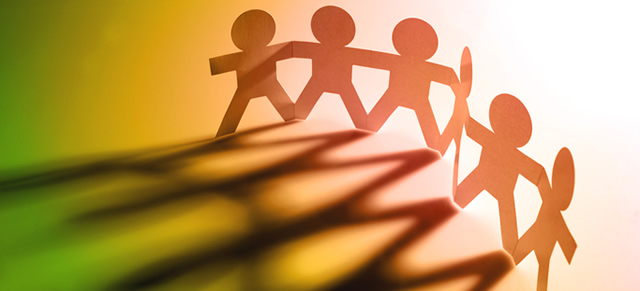 Meldcode huiselijk geweld en kindermishandeling De Wet verplichte Meldcode huiselijk geweld en kindermishandeling is leidend. Dit houdt in dat alle professionals in het onderwijs, (geestelijke) gezondheidszorg, kinderopvang, maatschappelijke ondersteuning, waaronder welzijn en maatschappelijke opvang, jeugdzorg en justitie verplicht zijn om te werken met de meldcode huiselijk geweld en kindermishandeling. Meldcode huiselijk geweld en kindermishandeling geeft een stappenplan voor professionals en instellingen bij (vermoedens van) huiselijk geweld en kindermishandeling. De school is verplicht volgens deze code te handelen. Het stappenplan biedt ondersteuning aan professionals door duidelijk te maken wat er van hen wordt verwacht. Dat is niet alleen belangrijk voor de professional zelf, maar draagt ook bij aan effectieve hulp aan slachtoffer en pleger.De Meldcode op school beschrijft in 5 stappen wat bijvoorbeeld een leerkracht, intern begeleider of schoolmaatschappelijk werker moet doen bij vermoedens van kindermishandeling. Een aandacht functionaris ondersteunt de professional bij de te ondernemen stappen. De Archipel heeft een eigen Meldcode met daarin de volgende 5 stappen: Stap 1: In kaart brengen van signalen;                                                                           Stap 2: Collegiale consultatie en zo nodig raadplegen van Veilig Thuis of het Steunpunt Huiselijk Geweld (SHG);                             Stap 3: Gesprek met ouders;                                                                                                 Stap 4: Wegen van het huiselijk geweld of kindermishandeling en bij twijfel altijd het SHG of AMK raadplegen;Stap 5: Beslissen en hulp organiseren of melden.Wilt u hier meer over weten dan kunt u kijken op www.huiselijkgeweld.rotterdam.nl en/of vraag naar de aandacht functionaris van de afdeling waar uw zoon of dochter onderwijs volgt.AandachtsfunctionarisOp school hebben wij in het kader van de wet Meldcode aandachtsfunctionarissen aangesteld.Een aandacht functionaris een medewerker met specifieke verantwoordelijkheden en taken, rondom het thema huiselijk geweld, kindermishandeling en ketensamenwerking, met als doel de meldcode huiselijk geweld en de verwijsindex SISA binnen de school te borgen. De belangrijkste taak is draagvlak creëren voor beide thema’s onder alle medewerkers zodat er op tijd gesignaleerd en gehandeld wordt. De aandachtsfunctionaris zorgt er voor, ondersteund/gemandateerd door directie, dat handelingsprotocollen en scholingsplannen niet in een la verdwijnen, maar in de dagelijkse praktijk worden gebruikt. Daarnaast onderhoudt de aandacht functionaris contact met ketenpartners.SISA: Stedelijk Instrument Sluitende AanpakDe afkorting SISA staat voor Signaleren en Samenwerken. Alle scholen binnen Rotterdam zijn aangesloten bij SISA, zo ook onze school. De Archipel meldt zich binnen het SISA systeem waar nodig als hulpverlenende instantie.SISA is een computersysteem dat gebruikt wordt om de zorg aan kinderen en jongeren zo goed mogelijk te organiseren en op elkaar af te stemmen.Soms heeft een leerling ondersteuning nodig tijdens het opgroeien. Het kan gebeuren dat meerdere instanties bij de hulpverlening aan uw kind betrokken zijn. Om te zorgen dat er niet langs elkaar heen gewerkt wordt, is het belangrijk dat instanties van elkaar weten. Hiervoor wordt SISA gebruikt.Niet ieder kind wordt in dit systeem gemeld, alleen de kinderen waarover de school zich zorgen maakt of wanneer een kind extra ondersteuning krijgt. Als blijkt dat er meerdere hulpverleners van verschillende instanties met één kind bezig zijn, worden de hulpverleners daarvan op de hoogte gesteld. Dan kan de hulpverlening goed op elkaar afgestemd worden. Goede samenwerking en leerlingenzorg bepaalt mede de kwaliteit van een school.Het is niet verplicht ouders/ verzorgers te informeren over een melding in SISA, omdat er geen inhoudelijke informatie in SISA staat. Er is alleen te zien of andere instanties bemoeienis hebben met iemand die in SISA wordt aangebracht.Het signaleringssysteem heeft een privacyreglement zoals door de Wet Bescherming Persoonsgegevens wordt voorgeschreven.Deelnemers aan dit systeem zijn partners op het gebied van Werk en Inkomen, Welzijn, Zorg, Politie/Justitie en Onderwijs.Meer informatie kunt u vinden op www.sisa.rotterdam.nl Adressen en algemene websiteOverige contactenStichting BOORBovenschools directeur SO/VSO-sector mevr. O. KammeronPostbus 23058, 3001 KB  RotterdamT: 010 – 2540800W: www.stichtingboor.nl    Inspectie van het OnderwijsE: info@owinsp.nlW: www.onderwijsinspectie.nlVragen over onderwijsT:  0800 – 8051 (gratis)Meldpunt Vertrouwensinspecteurs Klachtmeldingen over seksuele intimidatie, seksueel misbruik, ernstig psychisch of fysiek geweld T: 0900 – 111 3 111 (lokaal tarief)Algemene vragen over onderwijswet- en regelgeving en onderwijsvragen  Gratis digitale en telefonische informatie over onderwijs in al zijn aspecten:W: www.50tien.nl        T: 0800-5010 (gratis)VakgebiedLeerstofaanbod	                    Methoden Leerstofaanbod	                    Methoden TaalTaalSpelling Lezen SchrijvenSchatkistVeilig leren lezen, KIM-versieTaal op MaatVeilig leren lezen KIM versieSpelling op MaatVeilig leren lezen KIM versieLekker lezenNieuwsbegripPennenstrekenSchrijven leer je zoRekenenRekenen SchatkistWereld in getallenLeerdoelen SnappetEngelsEngelsStepping Stones Wereld oriëntatie AardrijkskundeGeschiedenisNatuurVerkeerSchool-TVSchatkistBlauwe planeetSpeurtochtNatuniekBlokboekenBewegingsonderwijsGymnastiekZwemmenBasisdocument bewegingsonderwijsKunstzinnige vormingHandvaardigheidTekenenExpressieMuziekMoet je doenMoet je doenKinderen en hun soc. talentenEigenwijs & Moet je doenSociale vaardighedenSoVa-lessenAlles in 1 In de methode ‘Alles in 1’ komen meerdere vakgebieden geïntegreerd naar vorenUitstroom naarUitstroom naarUitstroom naarUitstroom naarUitstroom naarJaar BasisonderwijsAndere vorm van Speciaal onderwijs/ Speciaal basisonderwijsPraktijkonderwijsVoortgezet onderwijs2012-2013277VO 3/VSO 122013-2014343VO 1/VSO 142014-2015054VO 0/VSO 12         2015-2016156VO 3/VSO 112016-20171 buitenland1131VO 2/VSO 192017-20182 buitenland161VO 0/VSO 232018-20192 buitenland4VO 9/VSO 9SO De ArchipelBezoekadres Jan Ligthartstraat 103083 AM RotterdamT: 010-4850493E: info@archipelrotterdam.nlW: www.archipelrotterdam.nlAlgemene directie en administratieT: 010-4850493E: info@archipelrotterdam.nl  Aanmelden leerlingen en voorlichting T: 010-4205314E: bureauinstroom@depiloot.nlp/a De PilootNieuwe Ommoordseweg 303068 BT RotterdamWebsitewww.archipelrotterdam.nlSO De PilootBezoekadresNieuwe Ommoordseweg 303068 BT RotterdamT: 010-4205314E: info@depiloot.nl W: www.depiloot.nl